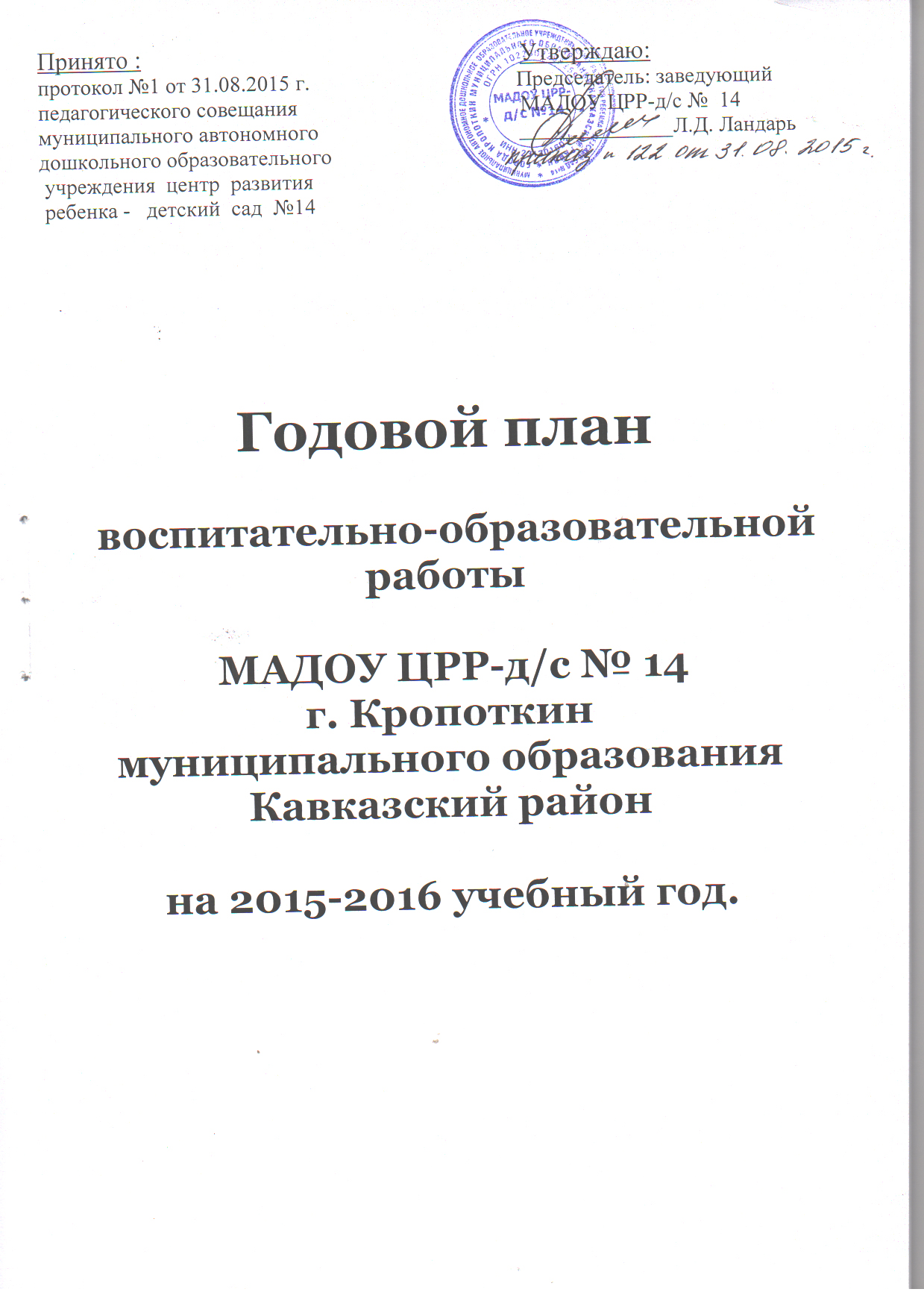 Проблемно-ориетировочныйанализ образовательной деятельности МАДОУ ЦРР-д/с № 14 за 2014-2015 учебный год.Муниципальное автономное дошкольное образовательное учреждение центр развития ребенка – детский сад № 14 расположено по адресу: 352380, РФ, Краснодарский край, Кавказский район, город Кропоткин, улица Гоголя, 151/улица 30 лет Победы, 24. (далее Центр)МАДОУ ЦРР-д/с № 14 осуществляет образовательную деятельность на основании лицензии № 0002464 серия 23Л01 от 30 июля 2013г., срок действия – бессрочно. В 2014-2015 г. в МАДОУ функционировало  14 групп  общеразвивающей направленности:-2 группы раннего возраста – от 2-х до 3-х лет;-12 групп дошкольного возраста.Контингент воспитанников. Социальный статус воспитанников.Характеристика социального состава семей воспитанников. Общее количество семей – 357Уровень физической подготовленности воспитанников.Согласно плану в сентябре 2014 и мае 2015 года была проведена диагностика уровня физической подготовленности. Обследовано 313  детей  дошкольного возраста.Использовались методики: младшие- средние группы (бег 10 метров с ходу, бег 30 метров со старта, бег 90 метров со старта, челночный бег 3*10 метров, равновесие «Фламинго», равновесие «Балерина», прыжки в длину с места, гибкость), старшие- подготовительные  группы (бег 10 метров с ходу, бег 30 метров со старта, бег 120 метров со старта, челночный бег 3*10 метров, равновесие «Фламинго», равновесие «Балерина», прыжки в длину с места, гибкость).В результате обработки диагностических данных получены следующие результаты:       Общий итог по группам М АДОУ ЦРР-д/с №  14 в 2014-2015 учебном году. Диагностику уровня физической подготовленности провели инструктор по ФК  Мельникова Ю.С. и  педагог дополнительного образования Курбанова А.А.Физкультурно-оздоровительная работа в МАДОУ ЦРР-д/с № 14 в 2014 -2015 г. осуществлялась в соответствии с примерной основной образовательной  комплексной программой развития и обучения детей в детском саду «Детство» » /В.И. Логинова, Т.И. Бабаева, Н.А. Ноткина и др.; под редакцией Т.И. Бабаевой, З.А. Михайловой, Л.М. Гурович: СПб.: Детство Пресс, 2014 г. В работе также использованы педагогические технологии и методические разработки следующих авторов: Л.И. Пензулаева  «Физкультурные занятия с детьми»;Л.Д, Глазырина «Физкультурные занятия с детьми 3-6 лет»;С.П. Громова «Здоровый дошкольник»;К.К. Утробина «Занимательная физкультура»;М.Ю. Картушина «Быть здоровыми хотим»,О.Н. Моргунова «Физкультурно-оздоровительная работа в ДОУ» и др.   Согласно годовому плану МАДОУ на 2014-2015 учебный год,  с целью повышения уровня физического развития детей, повышения сопротивляемости организма простудным заболеваниям, формирования у детей интереса к занятиям физкультурой, развития привычки к здоровому образу жизни в МАДОУ сложилась система физкультурно-оздоровительной работы, которая включает разнообразные формы и виды работы с детьми: физкультурные занятия (3 занятия в неделю, одно согласно требованиям СанПин, климатическим возможностям проводится на прогулке), утренняя гимнастика на свежем воздухе в течение всего года, спортивные праздники и развлечения, создание в группе и на участке условия для закаливания (дорожки здоровья, теневые навесы).    Перспективное планирование физкультурных занятий разработано в соответствии с требованиями программы, учетом возрастных, индивидуальных возможностей детей. В содержание физкультурных занятий включены упражнения и игры на формирование правильной осанки, для профилактики плоскостопия, гимнастические упражнения йогов, элементы самомассажа, точечного самомассажа, дыхательной гимнастики    В течение года проводились спортивные праздники и развлечения: «Дорожные знаки попали к Помехе-Неумехе», «Зимняя Олимпиада», «Вместе с папой мы сильны, вместе с папой мы дружны», «Пожар в Простоквашино», «Если хочешь быть здоров-закаляйся» и др. Регулярно проводятся Недели Здоровья, тематические занятия по физическому воспитанию.  Для обеспечения полноценной совместной работы специалистов и воспитателей по физическому воспитанию дошкольников проводились беседы и консультации для  воспитателей «Развитие эмоционально-волевой сферы детей средствами спортивных праздников и развлечений», «Пути повышения двигательной активности детей дошкольного возраста», «Понятие «здоровье» и «здоровый образ жизни», «Погуляем, поиграем», «Взаимодействие детского сада и семьи в приобщении детей к ценностям здорового образа жизни», «Как создать условия для самостоятельной двигательной активности на участке и в групповой комнате» и др. В помощь воспитателям специалисты предложили комплексы оздоровительной и дыхательной гимнастики после сна.   В физкультурно-оздоровительных мероприятиях, проводимых в МАДОУ активное участие принимали  и родители воспитанников. Для повышения компетентности родителей в вопросах физического развития детей были проведены консультации: «Традиционные методы закаливания», «»Взгляд на простуду  с точки зрения нуропатии», «Двигательный режим часто болеющего ребенка в детском саду и дома», «Актуальные проблемы физического воспитания дошкольников в свете современных требований».   Традицией стало проведении  совместных спортивных праздников и развлечений: «Вместе с папой мы сильны, вместе с папой мы дружны», «Масленица», «День семьи, любви и верности».   В течении года были оформлены стенгазеты «Отдых летом», «Если хочешь быть здоров-закаляйся», папки-передвижки, бюллетени по вопросам физического воспитания и развития.   Анализируя работу коллектива по физическому воспитанию в 2014-2015 г. можно определить основные направления работы  в следующем году: воспитателем планировать работу по физическому воспитанию не только на занятиях и прогулках, но и в остальные режимные моменты. Для развития физических качеств четко организовывать двигательную активность в течение дня (проводить игры-эстафеты, соревнования и др.). Продолжать индивидуальную работу с детьми, имеющими низкий уровень усвоения программного  материала в летний период. Продолжать работу с родителями по привитию здорового образа жизни , вовлекать их в совместные спортивные мероприятия.Организация медицинского обслуживания детей дошкольного возраста.       Сравнительный анализ медицинского обследования детей, поступающих в МАДОУ , позволил выявить, что количество абсолютно здоровых детей (I группа здоровья) с каждым годом уменьшается. В тоже время количество детей, рискующих приобрести какие-либо отклонения в состоянии здоровья или проявляющих  этот риск в виде нарушений функций организма и тканей (II и III группа здоровья), неуклонно растет.   Также увеличилось количество детей, поступающих в МАДОУ с хроническими заболеваниями. Причина тому, на наш взгляд, - современная ситуация, характеризующаяся  социальными потрясениями, снижением уровня жизни, экологическим неблагополучием. Все вышеизложенное ставит необходимостью совершенствовать систему  профилактических и оздоровительных мероприятий в МАДОУ, активизировать работу с семьёй  по пропаганде здорового образа жизни.         В МАДОУ регулярно проводится медицинский осмотр  детей специалистами, позволяющий вовремя выявить отклонения в развитии ребенка. Своевременная вакцинация детей также позволяет предотвратить вспышку таких заболеваний как грипп, корь, коклюш и др.                                         Распределение по группам здоровья                              Данные углубленного медицинского осмотра в 2014-2015 г.Количество пропущенных дней на одного ребенка.Совместная работа воспитателей, специалистов, родителей по вопросам оздоровления и укрепления физического развития, использование в воспитательно-образовательном процессе оздоровительных технологий позволило снизить уровень заболеваемость детей в 2014-2015 г. на 0,3%;Увеличилось количество детей, имеющих I группу здоровья на 21%; количество детей со II группой здоровья уменьшилось на 19%, с III группой здоровья на 0,7 %.       Организация коррекционной помощи детям дошкольного возраста.Психологическое благополучие дошкольников в МАДОУ  обеспечивает педагог-психолог Людмила Викторовна  Чепрасова.        В 2014-2015 учебном году были поставлены и решались следующие цели:Психолого-педагогическое изучение личности ребенка с цель определения уровня его психического развития, соответствия возрастным нормам.Психологическое обеспечение процессов развития и воспитания детей дошкольного возраста. Снижение уровня тревожности, агрессивности, эмоционального беспокойства, через изучение личностных особенностей детей, коррекционную и психопрофилактическую работу. Развитие познавательной, эмоционально волевой сферы детей дошкольного возраста. Развитие коммуникативных навыков.Выявление особенностей психофизической готовности к школьному обучению с последующей коррекцией условной готовности.Формирование у педагогов и родителей потребности в психологических знаниях, желание использовать их в интересах ребенка и собственного развития.Объектом исследования являются дети средних, старших и подготовительных групп, предметом исследования являются - познавательная сфера, эмоционально-волевая сфера.Психологическое обследование детей посещающих детский сад проводится не только в целях диагностики уровня развития познавательной сферы, но и для выявления характеристик поведения, существенно влияющих на адаптацию ребенка в обществе, возможности его обучения, общения, деятельности.Для психодиагностического исследования были разработаны диагностические комплексы:- «Оценки уровня психического развития детей 5-7 лет» (диагностика уровня развития познавательных процессов);Оценка уровня сформированности наглядно-обратного мышления. Методика «Раздели на группы».Исследование элементов словесно-логическою мышления. Методика «Исключение предмета».Оценки развития речи. Методика «Назови слова».Оценка объема внимания. Методики: «Запомни и расставь точки», «Проставь значки»Оценка уровня восприятия. Методики: «Включение в ряд». «Разложи на листе»,Исследование объема памяти. Методики: «10 слов»,« 10 картинок».Исследование уровня воображения. Методика «Дорисовывание фигур».  Для диагностики предпосылок учебной деятельности используется комплекс методик, состоящий из:-  диагностики умения ориентироваться на систему требований - методика "Бусы", - умения ориентироваться на образец - методика "Домик", - умения действовать по правилу - методика "Узор", - уровня развития произвольности - методика "Графический диктант".Изучая уровень готовности к обучению в школе использовались следующие диагностические методики:- методика «Определение мотивов учения»;- Методика «Изучения психосоциальной зрелости детей»;- тест Керна-Йирасика- определение степени «школьной зрелости».Использовала в своей работе программы:1. И.Л.    Арцишевской        «Психологический    тренинг    для будующих первоклассников» Овсянникова Н.А. «Компилятивная программа коррекционно-развивающих занятий с детьми старшего дошкольного возраста»2. Вежновец И.Н. «Развитие познавательной сферы старших дошкольников»3. Ю.В. Останковой «Развитие произвольной позновательной деятельности у детей 6 лет».4. А.Л.Сиротюк «Синдром дефицита внимания с гиперактивностью».5. Мешавкина О.Е. «Индивидуальная коррекционно-развивающая программа для дошкольников с ДЦП»Применение данных программ на практике показало динамический результаты. Сравнивая полученные результаты можно судить о существенном различии развития познавательных процессов, психической и личностной готовности детей к школьному обучению.Проводились консультации педагогов и родителей плановые и по запросу, что позволило более продуктивно спланировать совместную работу. Разрабатывались информационные листы просветительского направления  для разных возрастных групп и проблемных ситуаций. Педагог-психолог принимала  участие в педагогических, методических советах, семинарах-практикумах, родительских собраниях, оказывала помощь педагогам в подготовке и проведении родительских собраний, оздоровительных и воспитательных мероприятий, в организации и проведении методической и консультативной помощи родителям (законным представителям). Оказывала консультативную помощь родителям в консультационном пункте на базе детского сада «Поддержка» в решении конкретных проблем: конфликтное поведение детей со сверстниками, эмоциональное напряжение, повышенном уровне агрессивности, тревожности, повышаю социально-психологическую компетенции детей и родителей.По итогам диагностической работы  получены следующие результаты: «Готовность детей к обучению в школе»: (65 чел.)     «Мотивация обучения»(65 чел.)   «Сформированность навыков учебной деятельности»:«Оценка уровня психического развития детей» подготовительных групп (обследовано - 60 человек).    «Оценка уровня психического развития детей» старших групп (обследовано - 105 человек) «Оценка уровня психического развития детей» средних групп (обследовано - 85 человек)           На основании диагностических результатов: составлялись психолого-педагогические заключения по материалам психологического обследования с целью ориентации педагогов и родителей в проблемах личностного и социального развития детей; были сформированы подгруппы для коррекционно-развивающей работы; разработаны индивидуальные образовательные маршруты для детей в соответствии с уровнем их психического развития.             Анализируя проделанную работу за 2014-2015 учебный год сделаны следующие выводы:  проделанная работа дала положительный результат в развитии познавательной деятельности, позволила детям овладеть коммуникативными навыками (в соответствии с возрастом), снизить уровень тревожности, эмоционального беспокойства. Способствовала комфортному пребыванию ребенка в детском саду.Рекомендации:Продолжать коррекционно-развивающую работу по развитию познавательной сферы, эмоционально-волевой сферы с детьми, имеющими высокий и низкий уровни тревожности.Разработать в помощь педагогам тематику родительских собраний, конспекты занятий и бесед соответствуя возрастной группе детей. Оказание логопедической коррекционной помощи.      В  МАДОУ ЦРР-д/с № 14 функционировали  два логопедических пункта, которые в 2013-2014  г. посещали 38 человек с диагнозами общее недоразвитие речи 3 уровня, фонетико-фонематическим недоразвитием речи, фонетическим недоразвитием речи        Работа с детьми на логопунктах осуществлялась по индивидуальным программ, составленным на основе экспресс-диагностики. Индивидуальные программы решали следующие задачи:- формирование и развитие фонематического слуха;- коррекция звуковосприятия и звукопроизношения;- предупреждение и преодоление трудностей речевого развития;- развитие навыков коммуникативного общения.        В своей работе логопеды   использовали  технологии В.В. Коноваленко и С.В. Коноваленко, Н.В. Нищевой, Т.А. Ткаченко и др. Благодаря этому  обеспечивается системно-целостный подход при проведении фронтальных, подгрупповых и индивидуальных занятий по коррекции звукопроизношения.       Коррекционная работа строится  на основе интеграции работы учителей-логопедов, педагога-психолога с воспитателями, родителями.  Интеграция работы специалистов позволила повысить качество учебно-воспитательной работы как с детьми, имеющими речевые нарушения, так и благотворно повлияла на детей без речевой патологии.   Специалисты посещают открытые занятия воспитателей  по развитию речи, проводят индивидуальное консультирование, просветительскую работу среди педагогов о важности профилактики и коррекции речевых нарушений. Логопеды принимают участие в экспресс – обзорах групп для выявления детей с нарушениями речи, участвуют в работе ПМПк МАДОУ и  районного Центра диагностики и коррекции речевых нарушений .Учителя-логопеды ведут просветительную работу среди родителей:- осуществляют индивидуальное консультирование родителей для оказания современной логопедической помощи детям;- участвуют в родительских собраниях и проводят экспресс выступления.- проводят логопедическое обследование по запросам родителей и в присутствии родителей;- оформляют информационные листки для обратной связи с родителями.    Также принимают участие в работе консультативного пункта «Поддержка» для детей , не посещающих МАДОУ. Учителя – логопеды проводят логопедическое обследование по запросам родителей и в присутствии родителей; осуществляют консультирование родителей по интересующим их вопросам.Результаты  коррекционной работы  учителей –логопедовКиселевой Э.А. и Семененя В.В.за  2014-2015 учебный год. Кадровый потенциал.     МАДОУ-  это живой творческий союз педагогов, родителей  и детей, где малыши воспитываются в атмосфере доброжелательности, внимания и любви. Профессиональное мастерство и творческий потенциал  способствует созданию индивидуального педагогического «почерка» коллектива. Здесь трудится дружный коллектив единомышленников.  С детьми работают учителя-логопеды, музыкальные руководители, педагог-психолог, инструктор по физической культуре, педагоги дополнительного образования.     Важным направлением деятельности МАДОУ является работа по художественно-эстетическому, интеллектуальному и социально-нравственному воспитанию. Разработаны режимы сбалансированной нагрузки, достигнут высокий уровень планирования педагогического процесса, предусматривающий: индивидуальную работу педагога с детьми; подгрупповую, с учетом требований к дошкольникам, обладающих разными особенностями психического развития. Это благоприятно сказывается на психоэмоциональном состоянии детей, их физическом и интеллектуальном развитии.Анализ кадрового состава можно представить в следующем виде.В 2014-2015 г. педагогический коллектив МАДОУ  представляли:     Повышение квалификации и педагогического мастерства педагогов  является обязательным направлением работы для стимулирования целенаправленного, непрерывного повышения эффективности и качества педагогической деятельности.    В 2014 -2015 г. курсовую переподготовку прошли 14 воспитателей, 2 музыкальных руководителя, 1 педагог дополнительного образования, 1 учитель-логопед по теме «Концептуальные основы введения государственного образовательного стандарта дошкольного образования».   В 2014-2015 г. были аттестованы на 1 квалификационную категорию 4 воспитателя, 2 педагога дополнительного образования, 2 воспитателя прошли процедуру аттестации в целях подтверждения соответствия занимаемой должности.    В 2015-2016 г. планируется 100% прохождение курсовой переподготовки педагогических кадров в соответствии с требованиями ФГОС ДО.Организация образовательного процесса.   В 2014-2015 учебном  году  в МАДОУ была реализована  основная образовательная программа дошкольного образования, разработанная на основе примерной основной образовательной  комплексной программой развития и обучения детей в детском саду «Детство» » /В.И. Логинова, Т.И. Бабаева, Н.А. Ноткина и др.; под редакцией Т.И. Бабаевой, З.А. Михайловой, Л.М. Гурович: СПб.: Детство Пресс, 2014 г. Для полной реализации поставленных задач были использованы следующие парциальные программы и педагогические технологии по основным направлениями:Познавательное развитие: А.В Аджи «Конспекты интегрированных занятий в подготовительной группе»; О.Ф. Горбатенко «Комплексные занятия с детьми 4-7 лет»; В.Н. Волчкова  «Занятия. Познавательное развитие»; Л.Н. Вахрушева «Воспитание познавательных интересов»; Е.А. Мартынова  «Организация опытно-экспериментальной работы 2-7 лет»; В.К. Полынова «Основы безопасной жизнедеятельности детей»;  О.А. Соломникова «Занятия по формированию элементарных экологических  представлений»;  Т.М. Бондаренко « Экологические занятия с детьми»; С.Н. Николаева «Методика экологического воспитания в детском саду»; О.А. Воронкевич «Добро пожаловать в экологию»;  Л.Н.Коротовских «Планы-конспекты занятий по развитию математических представлений у детей дошкольного возраста»; Д.Г. Шумаева «Как хорошо уметь читать»; Л.Е. Журова, Н.С. Васнецова «Обучение дошкольников грамоте».Речевое развитие: О.С. Ушакова «Программа   развития речи детей  дошкольного возраста в детском саду»; О.С. Ушакова «Знакомим с литературой детей 5-7 лет». Социально-коммуникативное развитие: Л.Л. Мосалова «Я и мир»; Н.В. Алешина «Ознакомление дошкольников с окружающей и социальной действительностью»; Л.М. Шипицына «Азбука общения»; О.Ф Горбатенко «Социальный мир»;  А.Я. Ветохина  «Нравственно-патриотическое воспитание детей»; А.А. Кондрыкинская «Занятия по патриотическому воспитанию в детском саду»; Л.В. Белкина «Адаптация детей раннего возраста»Художественно-эстетическое развитие:  И.А. Лыкова «Изобразительная деятельность в детском саду»; Г.С. Швайко «Занятия по изобразительной  деятельности в детском саду»; Е.В. Полозова «Продуктивная деятельность с детьми младшего возраста»;  В.Н. Волчкова «Комплексные занятия по изобразительной деятельности»; Н.Н. Леонова «Художественное творчество»;  Т.Г. Казакова  «Развивайте у дошкольников творчество»;  Д.Н. Колдина «Лепка в детском саду»;  З.В. Лиштван «Конструирование»;  Л.В. Куцакова «Занятия по конструированию из строительного материала»; Е.В. Фешина стр. 66 «Лего-конструирование»;  Е.А. Янушко «Лепка с детьми раннего возраста».Физическое развитие: Л.И. Пензулаева  «Физкультурные занятия с детьми»;Л.Д, Глазырина «Физкультурные занятия с детьми 3-6 лет»;С.П. Громова «Здоровый дошкольник»;К.К. Утробина «Занимательная физкультура»;М.Ю. Картушина «Быть здоровыми хотим»,О.Н. Моргунова «Физкультурно-оздоровительная работа в ДОУ     Программно-методическое обеспечение образовательного процесса обеспечивает физическое, познавательное, речевое, социально-коммуникативное, художественно-эстетическое развитие воспитанников. С одной стороны, предусмотрено использование образовательных программ, обеспечивающих разностороннее развитие ребенка на уровне требований государственного стандарта, а с другой, превышающих его по всем направлениям развития ребенка.    По результатам мониторинга, проводимого в январе 2014 г., мае 2015 г.  основная  образовательная  программа дошкольного образования МАДОУ ЦРР-д/с № 14 на 2014-2015 учебный год выполнена на 100%.     В 2014 -2015 учебном году педагогический коллектив ставил перед собой  цель:
введение ФГОС ДО в детском саду. Был поставлен ряд конкретных задач:1.Организация   системы планирования и технологии осуществления образовательной программы в соответствии с ФГОС ДО.2. Организация предметно-развивающей среды для организации совместной и самостоятельной деятельности детей в соответствии с требованиями ФГОС ДО.3.Формирование компетентной педагогической позиции родителей  по отношению к собственному ребенку, с целью реализации единой программы воспитания и развития ребенка в ДОУ и семье.       Анализ деятельности педагогического коллектива МАДОУ по реализации поставленной цели   позволяет сделать вывод, что в МАДОУ складываются условия для введения ФГОС ДОУ в образовательный процесс.           Для реализации и контроля за выполнением плана введения ФГОС ДОУ создана государственно-общественная система управления, участниками которой являются заведующий, заместитель заведующего по ВМР, педагогические работники, все специалисты детского сада, родители, представители общественности.  В МАДОУ сформированы коллегиальные органы управления, к которым относится общее собрание коллектива МАДОУ, педагогический совет, наблюдательный совет.          В течение годы было осуществлено информационное просвещение всех участников образовательного процесса: размещена информация на сайте МАДОУ, подготовлены материалы в печатном виде для ознакомления воспитателей и родителей, оформлены стенды. Так же было организовано обучение педагогов МАДОУ по изучению основных нормативных документов, методических пособий по организации совместной партнерской деятельности взрослого с детьми дошкольного возраста через консультации, семинары-практикумы.     В течение годы были организованы недели педагогического мастерства, где педагоги  в ходе практической работы знакомились с принципами  совместной партнерской деятельности взрослого с детьми: использование вариативных форм взаимодействия с детьми (опыты, коллекционирование, наблюдения, моделирование, викторины, игры, проблемные ситуации и пр.): способы и приемы организации свободной самостоятельной деятельности детей и пр.      Для достижения целей ООП ДО, которые совпадают с целями Стандарта педагоги должны обладать высоким уровнем профессионализма. Система повышения квалификации всех специалистов на уровне МАДОУ включает    прохождение курсовой подготовки, посещение районных  на базе МАДОУ методических практически-ориентировочных мероприятий. В период 2013-2015г. курсовую подготовку на тему «Концептуальные основы введения государственного образовательного стандарта дошкольного образования» прошли 91% всех специалистов МАДОУ. В 2015-2016 г планируется 100% прохождение курсовой подготовки.     Был проведен анализ развивающей предметно-пространственной среды МАДОУ, заложенного потенциала к пробуждению детской инициативы. Анализ показал, что необходима большая работа по приведению РППС в соответствии с  требованиям ФГОС ДО. Было выявлено: недостаточная содержательная насыщенность, статичность среды, невозможность её трансформировать, недостаток полифункциональных объектов и игрушек (предметов-заместителей, предполагающих многофункциональное использование); несменяемость материала.      Необходимо в следующем учебном году творческой группе разработать концепцию создания развивающей предметно-пространственной среды в группах, которая бы обеспечивала эмоциональное благополучие ребенка; условия для совместной партнерской деятельности взрослого и ребенка; возможность общения и уединения; удовлетворения в двигательной активности.  Организация взаимодействия с родителями воспитанников.Непременным условием индивидуализации образовательного процесса является организация взаимодействия с родителями воспитанников. Для изучения потребностей и интересов родителей в МАДОУ проводилось анкетирование. Результаты опроса показали, что среди родителей доминируют два социальных заказа к системе дошкольного образования:-разностороннее дополнительное образование (помимо прохождения общеобразовательной программы);-подготовка ребенка к школе.   Поэтому в МАДОУ в 2014-2015 г. были организованы дополнительные образовательные услуги по различным направлениям:-художественно-эстетическое;-социально-коммуникативное;-познавательное.   МАДОУ развивает разные формы сотрудничества с  детьми:  -коллективные (родительские собрания,  совместные праздники, семинары-практикумы, практические занятия, проектная деятельность, выставки  совместного творчества детей и родителей); -индивидуальные формы (беседы, консультации, посещение семей на дому); -наглядно-информационные (информационные уголки  для родителей, папки-передвижки, буклеты, памятки,  стен-газеты, сайт Центра (14кроп.вседоу.рф.), электронная почта (detsad_14@ mail.ru).   В 2014-2015 году родители принимали участие в -музыкальных, спортивных развлечениях: «Осень, в гости просим!», «Защитникам шлем поздравления свои», «8 марта», «Если хочешь быть здоров», «Досвиданья, детский сад!»-акциях «Старость нужно уважать!», «Разноцветная клумба», «Цветик-семицветик»-конкурсах, выставках «Чудо с грядки», «Родина наша- нет её краше», «Рукавичка Деда Мороза», «Спички не тронь- в спичках огонь», цветы для любимой мамы!», «Папа, мама и я – спортивная семья!»-стенгазеты: «Моя мама – профессионал!», «Лучше папы друга нет!»Силами детей и сотрудников были подготовлены концерты для родителей, бабушек и дедушек ко Дню пожилого человека «Праздник чая», ко Дню Матери, «Волшебная страна детства», посвященный 70-летию Победы в ВОв.      Коллектив педагогов ставит перед собой задачу и в дальнейшем развивать новые формы сотрудничества с родителями воспитанников с целью трансляции педагогических установок  МАДОУ: духовно-нравственное воспитание ребенка, формирование его личностной культуры, обогащение эмоционального опыта- главное направление работы.                                                Анализ выполнения   годового плана       На основе проведенного анализа образовательной деятельности,  коллектив МАДОУ  ставит перед собой цель на 2015-2016 г.: создание условий для полной  реализации плана введения ФГОС ДО   в образовательный процесс МАДОУ ЦРР-д/с № 14,  для  полноценного проживания ребенком  дошкольного детства, формирования основ базовой культуры личности, всестороннее развитие психических  и физических качеств в соответствии  с возрастными  и индивидуальными особенностями,  подготовки ребенка к жизни в современном обществе. Задачи:Построение  образовательной деятельности на основе современных образовательных технологий (метода проектной деятельности),  обеспечивающих сотворчество взрослых и детей, ориентированного на интересы и возможности каждого ребенка и учитывающего социальную ситуацию его развития;Формирование компетенций у педагогов по организации совместной партнерской деятельности взрослого с детьми в соответствии с требованиями ФГОС ДО.Формирование компетенций у педагогов по созданию единого образовательного пространства и обогащению предметно-пространственной среды групповых помещений в соответствии с требованиями ФГОС ДО.Сентябрь  ОктябрьНоябрь.Декабрь.                                                                         Январь.Февраль.                                                                                           Март. Апрель. Май.                                                                                      Приложение № 1 к годовому плану 2015-2016 учебный год План проведения педагогических советов Приложение № 2 к годовому плану 2015-2016 учебный годПлан медико - педагогических    совещанийПриложение № 3 к годовому плану 2015-2016 учебный год                                                                  Планработы психолого – медико - педагогического консилиумаЦели: - выработать коллективные рекомендации по основным направлениям коррекционной работы; - провести мероприятия по предупреждению психофизических перегрузок, эмоциональных срывов, созданию климата психофизического комфорта для всех участников воспитательно-образовательного процесса.Задачи: - организовать и провести комплексное изучение личности ребенка с использованием диагностических методик психологического и педагогического обследования;- оптимизировать образовательные программы в соответствии с готовностью ребенка к обучению и в зависимости от состояния его здоровья, индивидуальных особенностей развития, адаптативности к ближайшему окружению; - выявить резервные возможности ребенка и создать условия для их дальнейшего развития; - вести документацию, отражающую актуальное развитие ребенка, динамику и определять зону ближайшего развития ребенка.Приложение № 4к годовому плану 2015-2016 учебный год                                                                                              ПЛАН                                                          оздоровительных  мероприятий   Приложение № 5 к годовому плану 2015-2016 учебный год           План              мероприятий по профилактике детского травматизмаПриложение № 6 к годовому плану 2015-2016 учебный годПланработы МАДОУ ЦРР-д/с № 14 по профилактике детского дорожного травматизма Приложение № 7 к годовому плану 2015-2016 учебный год                                                                            ПЛАН                          по обучению детей противопожарной безопасностиПриложение № 8 к годовому плану 2015-2016 учебный год.План  работы с родителями воспитанников.Приложение № 9к годовому плану 2015-2016 учебный годПлан работы с родителями, имеющими детей раннего возраста.Приложение № 10 к годовому плану 2015-2016 учебный годПлан совместной деятельности МАДОУ ЦРР-д/с № 14 и МБОУ СОШ № 2по профилактике детского дорожного травматизмаПриложение № 11 к годовому плану 2015-2016 учебный год                                                                    ПЛАН                           работы общественного инспектора по охране детстваПриложение № 12 к годовому плану 2015-2016 учебный годПлан работыс опекаемыми детьми.Приложение № 13 к годовому плану 2015-2016 учебный годПлан музыкальных праздников и развлечений Приложение № 14 к годовому плану 2015-2016 учебный годПлан работы Школы молодого специалиста Приложение № 15 к годовому плану 2015-2016 учебный год                                План повышения  квалификации педагогов №Название группВозраст детейНаполняемость групп детьми1Группа раннего возраста «Чебурашка»2-3 года222Группа раннего возраста «Утенок»2-3 года2232-я младшая группа «Рябинка»3-4 года2242-я младшая группа «Дюймовочка»3-4 года285Средняя группа «Сказка"4-5 лет356Средняя группа «Ласточка»4-5 лет267Средняя группа «Клубничка»4-5 лет248Старшая группа «Цыпленок»5-6 лет249Старшая группа «Ромашка»5-6 лет3510Старшая группа «Вишенка»5-6 лет2311Старшая группа «Березка»5-6 лет2712Подготовительная  группа «Родничок»6-7 лет2513Подготовительная группа «Белочка»6-7 лет2214Подготовительная группа «Василек»6-7 лет22ИтогоИтого357ПоказательПоказательКоличество%ГруппыГруппы14Воспитанники (всего), из них МальчиковДевочекВоспитанники (всего), из них МальчиковДевочек35717718010049,5%50,5%В том числе:В том числе:Занимающиеся по комплексной  общеобразовательной программе «Детство»Занимающиеся по комплексной  общеобразовательной программе «Детство»357100Занимающиеся по программам дополнительного образованияЗанимающиеся по программам дополнительного образования31387,6%Занимающие по специальным (коррекционным) программам (логопункты)Занимающие по специальным (коррекционным) программам (логопункты)3810,6%Воспитанники, получающие образование по формеОчное357100Заочное-Семейное-экстернат-Дети - инвалидыДети - инвалиды20,56%Дети группы рискаДети группы риска0№Социальный статус   Количество%1 дети из полных семей28379,22 дети из неполных семей 7420,83дети из многодетных семей 246,94дети-инвалиды20,565 опекаемые дети 10,26дети-сироты – нетнет0                                                Критерии оценки\\                                                Критерии оценки\\Кол-во семейВозрастдо 20 лет-Возраст20-30 лет220Возраст30-40 лет130Возрастболее 40 лет7Образовательный уровеньвысшее образование259Образовательный уровеньНезаконченное высшее10Образовательный уровеньсреднее специальное образование231Образовательный уровеньсреднее140Жилищные условияхорошие260Жилищные условияудовлетворительные90Жилищные условияплохие7Материальное положениехорошее260Материальное положениеудовлетворительное90Материальное положениеплохое7Социальный статусслужащие324Социальный статусрабочие193Социальный статус предприниматели98Социальный статуснеработающие25Состав семьиполная283Состав семьинеполная74Состав семьимногодетные24Состав семьимать-одиночка1Состав семьиодинокий отец1Состав семьиопекаемые дети1Другиеродители-инвалиды3№ГруппыКол-водетейОсвобож-денныеНизкий уровеньНизкий уровеньСредний уровеньСредний уровеньВысокий уровеньВысокий уровень№ГруппыКол-водетейОсвобож-денныеСент.майСент.майСент.май1младшие500117283011132средние850149616410123старшие10902317747712154Подготовитель-ные69014835292031ИТОГОИТОГО313062411982005371«Д» группы                                        Квартал                                        Квартал                                        Квартал                                        Квартал«Д» группыIII квартал  2014 гIV квартал  2014 гI квартал  2015 г.II квартал  2015 гI группа100100175174II группа264242174174III группа101077IV группа2222Всего376354358357Направления работы                                        Квартал                                        Квартал                                        Квартал                                        КварталНаправления работыIII квартал  2014гIV квартал  2014 гI квартал  2015 г.II квартал  2015 гОсмотрено376354358357ВыявленоВыявленоВыявленоВыявленоВыявленоПонижение слуха----Дефекты речиЗадержка речевого развития160120193155СколиозыНарушение осанки1071511Отставание в физическом развитии3333Положительные туб. Пробы16162020Заболевания ЛОР органов3333Понижение остроты зрения5555КварталСписочный составСредняя посещаемостьВсего пропущенных днейВ т.ч. по болезниПропущено по болезни на 1 ребенкаIII квартал  2014 г37626920272400,6IV квартал  2014 г35427316646401,8I квартал  2015 г35828014315751,6II квартал  2015 г35728713744671,3уровеньКоличество  человек.%Высокий уровень3558,8%Средний уровень3046,2%Низкий уровень00уровень%Учебный мотив 44,6%Внешний мотив  1,5%Позиционный мотив 16,9%Социальный мотив 32,4%Отметка 4,6%Игровой мотив 0уровеньКоличество  человек.%Высокий уровень2436,9%Средний уровень4163,1%Низкий уровень00уровеньКоличество  человек.%Высокий уровень1728,3%Средний уровень4270 %Низкий уровень11,7%уровеньКоличество  человек.%Высокий уровень1211,4%Средний уровень6158,1%Низкий уровень3230,5%уровеньКоличество  человек.%Высокий уровень00Средний уровень5665,9%Низкий уровень2934,1%№                     Показатели   Количество детей   Количество детей№                     Показателизачисленовыпущено1Общее количество38261 Общее недоразвитие речи ОНР 51 Фонетико-фонематическое недоразвитие речи (ФФН)211 Фонетическое недоразвитие речи (ФН)--1НСЯД, НВОР--1Задержка психическоречевого  развития ( ЗПРР)--2ВыпущенныеВыпущенныеВыпущенные2С хорошей речью212Со значительным улучшением22Без улучшения-3Рекомендуется направить в массовую школу213Рекомендуется направить в массовую школу с обязательными занятиями на логопункте.-3В речевую школу-4Остались на повторный курс14Учебный годВсего педагоговВоспитателиИнструктор по ФК ПсихологЛогопедыМузыкальный  руруководительЗам. зав. по ВМРПедагоги доп. образованияВозрастной цензВозрастной цензВозрастной цензВозрастной цензОбразовате-льный цензОбразовате-льный цензОбразовате-льный цензПедагогический стажПедагогический стажПедагогический стажПедагогический стажУчебный годВсего педагоговВоспитателиИнструктор по ФК ПсихологЛогопедыМузыкальный  руруководительЗам. зав. по ВМРПедагоги доп. образованияДо 3030-4040-50Свыше 50ВысшееС/С(пед)С/с(не пед)До   55-1010-20Свыше 202014/201532221122132910111713244519№Ф.И.О.ДолжностьКатегорияОбразованиеПедагогический стаж1.Ландарь Л.Д.заведующийвысшаявысшее35 г.2.Киселева Э.А.Зам.зав. по ВМРперваявысшее2.Киселева Э.А.Учитель-логопедперваявысшее27 л.3.Семененя В.В.Учитель-логопедвтораявысшее41 л.4.Сломова Л.С.Воспит.втораяСредне-специальное39 л.5.Федотова О.П.Воспит.перваяНеоконченное высшее26 л.6.Горина Е.М.Воспит.перваяСредне-специальное27 л.7.Гладкова Л.И.Воспит.перваяСредне-специальное24 г.8.Чепрасова Л.В.Педагог-психологперваявысшее20 л.9.Милованова Е.Г.Воспит.перваяНеоконченное высшее23 г.10.Шашкова С.ГВоспит.перваяСредне-специальное28 л.11.Койносова Е.С.Воспит.перваяНеоконченное высшее27 л.12.Быченко НВоспит.перваяСредне-специальное22 г.13.Аникаева Н.В.Воспит.-высшее15 л.14.Апарян Т.Н.Воспит. -Средне-специальное13 л.15.Рудская И.Н.Воспит.перваяСредне-специальное9 л.16.Курбанова А.А.ПДО-Высшее7 л.17.Мельникова Ю.С.Инструктор по ФКперваявысшее9 л.18.Колпакова Г.Б.Воспит.перваяСредне-специальное24 г.19.Полтинникова Н.А.Воспит.-высшее1,6 мес.20.Титус  Л.И.Воспит.перваяСредне-специальное36 л.21.Федорова Н.А.Воспит.перваяСредне-специальное42 г.22.Колчева С.В.Воспит.втораяСредне-специальное34 г.23.Колчева Н.В.Воспит.втораяСредне-специальное17 л.24Кравцова Н.Ю.ПДОперваяНеоконченное высшее29 л.25.Лактионова А.А.Воспит.-высшее4 г. 6 м.26.Ирхина Г.В.ПДОперваяСредне-специальное22 г.27.Навоева Т.Ю.Воспит.втораявысшее7 л.28Лялюшкина А.П.Воспит.высшаяСредне-специальное26 л.29Ткачева А.С.Воспит.нетвысшее2 г.30Пономаренко Т.С.Воспит.нетСредне-специальное1 г.31Протасова Т.А.Муз. рук.-высшее15 л.32Попова Г.Н.Муз. рук.-высшее34 г.Учебный год           Запланировано           ЗапланированоВыполнено полностьюВыполнено полностьюВыполнено частичноВыполнено частичноНе выполненоНе выполненоУчебный годКол-во%Кол-во%Кол-во%Кол-во%2014-2015 Педагогические советы- 510051002014-2015 Семинары-практикумы -8 10081002014-2015 ЗаседанияПМПк - 410041002014-2015 Заседания МПС-410041002014-2015 Консультации-22100221002014-2015 Недели педагогического мастерства-910091002014-2015 Аттестация педагогических кадров:соответствие-3 ч.I категория-6 ч.100889%111%2014-2015 Выставки детского творчества-910091002014-2015 Музыкальные праздники и развлечения - 13100131002014-2015 Акции с участием родителей - 31003100№п/п№п/п	Вид деятельности	Вид деятельности	Вид деятельностиОтветственныйОтветственныйОтветственныйСроки выполненияСроки выполнения1. Работа с кадрами.1. Работа с кадрами.1. Работа с кадрами.1. Работа с кадрами.1. Работа с кадрами.1. Работа с кадрами.1. Работа с кадрами.1. Работа с кадрами.1. Работа с кадрами.1. Работа с кадрами.1.1.1.1.Текущие инструктажи по ОТ, ТБ и охране жизни и здоровья детей. Текущие инструктажи по ОТ, ТБ и охране жизни и здоровья детей. Зам. заведующего по АХР, зам.заведующего по ВМР.Зам. заведующего по АХР, зам.заведующего по ВМР.Зам. заведующего по АХР, зам.заведующего по ВМР.Зам. заведующего по АХР, зам.заведующего по ВМР.I неделя сентябряI неделя сентября1.21.2Составление схем ОПОР, выбор тем по самообразованиюСоставление схем ОПОР, выбор тем по самообразованиюзам. заведующего по ВМР.зам. заведующего по ВМР.зам. заведующего по ВМР.зам. заведующего по ВМР.I неделя сентябряI неделя сентября1.31.3Тренировка работников и формирований ГО по сигналу «Угроза террористического акта (взрыва)Тренировка работников и формирований ГО по сигналу «Угроза террористического акта (взрыва)1.41.4Индивидуальные консультации по аттестацииИндивидуальные консультации по аттестациизам. заведующего по ВМРзам. заведующего по ВМРзам. заведующего по ВМРзам. заведующего по ВМРII неделя сентябряII неделя сентября1.51.5Производственное совещание «Итоги летне-оздоровительной работы. Готовность учреждения к новому учебному году».Производственное совещание «Итоги летне-оздоровительной работы. Готовность учреждения к новому учебному году».ПрофкомПрофкомПрофкомПрофкомII неделя сентябряII неделя сентября1.61.6Инструктаж с младшим обслуживающим персоналом «Должностные инструкции».Инструктаж с младшим обслуживающим персоналом «Должностные инструкции».Зам. заведующего по АХРЗам. заведующего по АХРЗам. заведующего по АХРЗам. заведующего по АХРII неделя сентябряII неделя сентября1.71.7Консультации для тех. персонала:«Правила обработки посуды, проветривания, смены белья и т.д.»«Эвакуация детей при пожаре».Консультации для тех. персонала:«Правила обработки посуды, проветривания, смены белья и т.д.»«Эвакуация детей при пожаре».ст. медсестраЗам. заведующего по АХР, зам.заведующего по ВМР.ст. медсестраЗам. заведующего по АХР, зам.заведующего по ВМР.ст. медсестраЗам. заведующего по АХР, зам.заведующего по ВМР.II - III неделя сентябряII - III неделя сентябряII - III неделя сентября1.8.1.8.Аттестационные мероприятия-изучение нормативно-правовой базы;-консультация «Правила оформления портфолио педагога»-подача заявленийАттестационные мероприятия-изучение нормативно-правовой базы;-консультация «Правила оформления портфолио педагога»-подача заявленийзам.заведующего по ВМР.зам.заведующего по ВМР.зам.заведующего по ВМР.В течение месяцаСогласно графикуВ течение месяцаСогласно графикуВ течение месяцаСогласно графику                        2. Организационно-педагогическая работа.                        2. Организационно-педагогическая работа.                        2. Организационно-педагогическая работа.                        2. Организационно-педагогическая работа.                        2. Организационно-педагогическая работа.                        2. Организационно-педагогическая работа.                        2. Организационно-педагогическая работа.                        2. Организационно-педагогическая работа.                        2. Организационно-педагогическая работа.                        2. Организационно-педагогическая работа.2.1Педагогический совет №1 (установочный).Тема: «Определение стратегии развития дошкольного учреждения в 2015-2016 учебном году»Педагогический совет №1 (установочный).Тема: «Определение стратегии развития дошкольного учреждения в 2015-2016 учебном году»Педагогический совет №1 (установочный).Тема: «Определение стратегии развития дошкольного учреждения в 2015-2016 учебном году»Педагогический совет №1 (установочный).Тема: «Определение стратегии развития дошкольного учреждения в 2015-2016 учебном году»Педагогический совет №1 (установочный).Тема: «Определение стратегии развития дошкольного учреждения в 2015-2016 учебном году»заведующий зам. заведующего по ВМРзаведующий зам. заведующего по ВМРзаведующий зам. заведующего по ВМРI неделя сентября2.2Консультации «Новации ФГОС в области целей и задач дошкольного образования»(И.Ф. Слепцова «Алгоритм введения ФГОС ДО в детском саду» с.26)«Особенности  организации совместной партнерской деятельности взрослого с детьми дошкольного возраста в условиях ФГОС ДО»(И.Ф. Слепцова «Алгоритм введения ФГОС ДО в детском саду» с.19)«Психическое развитие детей по возрастам»«Особенности речевого развития детей с Общим нарушением речи III уровня»(О.С. Гомзяк  «Комплексный подход к преодолению общего недоразвития речи у детей старшего дошкольного возраста»)Консультации «Новации ФГОС в области целей и задач дошкольного образования»(И.Ф. Слепцова «Алгоритм введения ФГОС ДО в детском саду» с.26)«Особенности  организации совместной партнерской деятельности взрослого с детьми дошкольного возраста в условиях ФГОС ДО»(И.Ф. Слепцова «Алгоритм введения ФГОС ДО в детском саду» с.19)«Психическое развитие детей по возрастам»«Особенности речевого развития детей с Общим нарушением речи III уровня»(О.С. Гомзяк  «Комплексный подход к преодолению общего недоразвития речи у детей старшего дошкольного возраста»)Консультации «Новации ФГОС в области целей и задач дошкольного образования»(И.Ф. Слепцова «Алгоритм введения ФГОС ДО в детском саду» с.26)«Особенности  организации совместной партнерской деятельности взрослого с детьми дошкольного возраста в условиях ФГОС ДО»(И.Ф. Слепцова «Алгоритм введения ФГОС ДО в детском саду» с.19)«Психическое развитие детей по возрастам»«Особенности речевого развития детей с Общим нарушением речи III уровня»(О.С. Гомзяк  «Комплексный подход к преодолению общего недоразвития речи у детей старшего дошкольного возраста»)Консультации «Новации ФГОС в области целей и задач дошкольного образования»(И.Ф. Слепцова «Алгоритм введения ФГОС ДО в детском саду» с.26)«Особенности  организации совместной партнерской деятельности взрослого с детьми дошкольного возраста в условиях ФГОС ДО»(И.Ф. Слепцова «Алгоритм введения ФГОС ДО в детском саду» с.19)«Психическое развитие детей по возрастам»«Особенности речевого развития детей с Общим нарушением речи III уровня»(О.С. Гомзяк  «Комплексный подход к преодолению общего недоразвития речи у детей старшего дошкольного возраста»)Консультации «Новации ФГОС в области целей и задач дошкольного образования»(И.Ф. Слепцова «Алгоритм введения ФГОС ДО в детском саду» с.26)«Особенности  организации совместной партнерской деятельности взрослого с детьми дошкольного возраста в условиях ФГОС ДО»(И.Ф. Слепцова «Алгоритм введения ФГОС ДО в детском саду» с.19)«Психическое развитие детей по возрастам»«Особенности речевого развития детей с Общим нарушением речи III уровня»(О.С. Гомзяк  «Комплексный подход к преодолению общего недоразвития речи у детей старшего дошкольного возраста»)Зам.зав. по ВМРПедагог-психологУчитель-логопедЗам.зав. по ВМРПедагог-психологУчитель-логопедЗам.зав. по ВМРПедагог-психологУчитель-логопедВ течение месяца2.3Семинар-практикум«Содержание методической работы по осуществлению совместной партнерской деятельности взрослого с детьми»(И.Ф. Слепцова «Алгоритм введения ФГОС ДО в детском саду» с.179)Семинар-практикум«Содержание методической работы по осуществлению совместной партнерской деятельности взрослого с детьми»(И.Ф. Слепцова «Алгоритм введения ФГОС ДО в детском саду» с.179)Семинар-практикум«Содержание методической работы по осуществлению совместной партнерской деятельности взрослого с детьми»(И.Ф. Слепцова «Алгоритм введения ФГОС ДО в детском саду» с.179)Семинар-практикум«Содержание методической работы по осуществлению совместной партнерской деятельности взрослого с детьми»(И.Ф. Слепцова «Алгоритм введения ФГОС ДО в детском саду» с.179)Семинар-практикум«Содержание методической работы по осуществлению совместной партнерской деятельности взрослого с детьми»(И.Ф. Слепцова «Алгоритм введения ФГОС ДО в детском саду» с.179)Зам.зав. по ВМРЗам.зав. по ВМРЗам.зав. по ВМРII неделясентября2.4МПС № 1«Результаты адаптации детей и родителей к условиям ДОО»МПС № 1«Результаты адаптации детей и родителей к условиям ДОО»МПС № 1«Результаты адаптации детей и родителей к условиям ДОО»МПС № 1«Результаты адаптации детей и родителей к условиям ДОО»МПС № 1«Результаты адаптации детей и родителей к условиям ДОО»Зам.зав. по ВМРПедагог-психологст. медсестраЗам.зав. по ВМРПедагог-психологст. медсестраЗам.зав. по ВМРПедагог-психологст. медсестраIII неделя сентября2.5ПМПК № 1«Организация работы ПМПк на 2015-2016 учебный год».ПМПК № 1«Организация работы ПМПк на 2015-2016 учебный год».ПМПК № 1«Организация работы ПМПк на 2015-2016 учебный год».ПМПК № 1«Организация работы ПМПк на 2015-2016 учебный год».ПМПК № 1«Организация работы ПМПк на 2015-2016 учебный год».Зам.зав. по ВМРПедагог-психологспециалистыЗам.зав. по ВМРПедагог-психологспециалистыЗам.зав. по ВМРПедагог-психологспециалистыIV неделя сентября2.6Неделя безопасности.Неделя безопасности.Неделя безопасности.Неделя безопасности.Неделя безопасности.дошкольные группыдошкольные группыдошкольные группы07.09.-11.09.2.7Музыкальное развлечение «Я талантлив»Музыкальное развлечение «Я талантлив»Музыкальное развлечение «Я талантлив»Музыкальное развлечение «Я талантлив»Музыкальное развлечение «Я талантлив»Муз. руководительИнструктор по ФКВоспитатели Подготовительных группМуз. руководительИнструктор по ФКВоспитатели Подготовительных группМуз. руководительИнструктор по ФКВоспитатели Подготовительных групп01.09.2.8Конкурс изобразительного  творчества«Правила дорожные знаем и  всегда их выполняем!»Конкурс изобразительного  творчества«Правила дорожные знаем и  всегда их выполняем!»Конкурс изобразительного  творчества«Правила дорожные знаем и  всегда их выполняем!»Конкурс изобразительного  творчества«Правила дорожные знаем и  всегда их выполняем!»Конкурс изобразительного  творчества«Правила дорожные знаем и  всегда их выполняем!»Воспитатели дошкольных группВоспитатели дошкольных группВоспитатели дошкольных групп07.09.-11.09.2.9Оформление фотоотчетов о проведенных мероприятияхОформление фотоотчетов о проведенных мероприятияхОформление фотоотчетов о проведенных мероприятияхОформление фотоотчетов о проведенных мероприятияхОформление фотоотчетов о проведенных мероприятияхВоспитатели группВоспитатели группВоспитатели группIII неделя сентября2.10Школа молодого специалиста (собеседование, разработка и утверждение плана работы, ознакомление с традициями МАДОУ, выбор и назначении наставников)Школа молодого специалиста (собеседование, разработка и утверждение плана работы, ознакомление с традициями МАДОУ, выбор и назначении наставников)Школа молодого специалиста (собеседование, разработка и утверждение плана работы, ознакомление с традициями МАДОУ, выбор и назначении наставников)Школа молодого специалиста (собеседование, разработка и утверждение плана работы, ознакомление с традициями МАДОУ, выбор и назначении наставников)Школа молодого специалиста (собеседование, разработка и утверждение плана работы, ознакомление с традициями МАДОУ, выбор и назначении наставников)зам. заведующего по ВМРспециалистызам. заведующего по ВМРспециалистызам. заведующего по ВМРспециалистыIII неделя сентября2.11Организация  дополнительных образовательных услуг, оказываемых за плату.Организация  дополнительных образовательных услуг, оказываемых за плату.Организация  дополнительных образовательных услуг, оказываемых за плату.Организация  дополнительных образовательных услуг, оказываемых за плату.Организация  дополнительных образовательных услуг, оказываемых за плату.Зам.зав. по ВМРЗам.зав. по ВМРЗам.зав. по ВМРВ течение месяца3. Работа с родителями.3. Работа с родителями.3. Работа с родителями.3. Работа с родителями.3. Работа с родителями.3. Работа с родителями.3. Работа с родителями.3. Работа с родителями.3. Работа с родителями.3. Работа с родителями.3.13.13.1Оформление семейных паспортов, сведений о родителяхОформление семейных паспортов, сведений о родителяхОформление семейных паспортов, сведений о родителяхВоспитатели группВоспитатели группВоспитатели группВ течение месяца.3.23.23.2Анкетирование родителей «Об организации дополнительных образовательных услуг, оказываемых за плату»Анкетирование родителей «Об организации дополнительных образовательных услуг, оказываемых за плату»Анкетирование родителей «Об организации дополнительных образовательных услуг, оказываемых за плату»Воспитатели всех группВоспитатели всех группВоспитатели всех группII-III неделя сентября3.33.33.3Заседание Совета родителей.Составление плана работы. Заседание Совета родителей.Составление плана работы. Заседание Совета родителей.Составление плана работы. Заведующийродительский комитет.Заведующийродительский комитет.Заведующийродительский комитет.III неделя сентября3.43.43.4Заключение договоров с родителями.Заключение договоров с родителями.Заключение договоров с родителями.заведующийзаведующийзаведующийI-II неделя сентября3.53.53.5Консультация для родителей:«Взаимодействие  семьи и детского сада как средство реализации ФГОС ДО»(Т.Н. Доронова ж. Дошкольное воспитание №1 2014 г. с. 69)«Результаты  адаптации детей к условиям детского сада»«Особенности речевого развития детей с Общим нарушением речи III уровня»(О.С. Гомзяк  «Комплексный подход к преодолению общего недоразвития речи у детей старшего дошкольного возраста»)«Роль родителей в воспитании у детей любви к родному городу»Консультация для родителей:«Взаимодействие  семьи и детского сада как средство реализации ФГОС ДО»(Т.Н. Доронова ж. Дошкольное воспитание №1 2014 г. с. 69)«Результаты  адаптации детей к условиям детского сада»«Особенности речевого развития детей с Общим нарушением речи III уровня»(О.С. Гомзяк  «Комплексный подход к преодолению общего недоразвития речи у детей старшего дошкольного возраста»)«Роль родителей в воспитании у детей любви к родному городу»Консультация для родителей:«Взаимодействие  семьи и детского сада как средство реализации ФГОС ДО»(Т.Н. Доронова ж. Дошкольное воспитание №1 2014 г. с. 69)«Результаты  адаптации детей к условиям детского сада»«Особенности речевого развития детей с Общим нарушением речи III уровня»(О.С. Гомзяк  «Комплексный подход к преодолению общего недоразвития речи у детей старшего дошкольного возраста»)«Роль родителей в воспитании у детей любви к родному городу»Зам.зав. по ВМРПедагог-психологУчитель-логопедПДО КравцоваЗам.зав. по ВМРПедагог-психологУчитель-логопедПДО КравцоваЗам.зав. по ВМРПедагог-психологУчитель-логопедПДО КравцоваВ течение месяца3.63.63.6Обновление информационных стендов в группах, в холле детского сада.Обновление информационных стендов в группах, в холле детского сада.Обновление информационных стендов в группах, в холле детского сада.Зам.зав. по ВМРвоспитателиЗам.зав. по ВМРвоспитателиЗам.зав. по ВМРвоспитателиI неделясентября3.73.73.7Общее родительское собрание«Основные направления воспитательно-образовательной работы и оздоровительной работы на новый учебный год»Общее родительское собрание«Основные направления воспитательно-образовательной работы и оздоровительной работы на новый учебный год»Общее родительское собрание«Основные направления воспитательно-образовательной работы и оздоровительной работы на новый учебный год»ЗаведующийЗам.зав. по ВМРПедагог-психологЗаведующийЗам.зав. по ВМРПедагог-психологЗаведующийЗам.зав. по ВМРПедагог-психологIII неделя сентября3.83.83.8Групповые  родительские собранияГрупповые  родительские собранияГрупповые  родительские собраниявоспитателивоспитателивоспитателиВ течение месяца4. Административно-хозяйственная работа.4. Административно-хозяйственная работа.4. Административно-хозяйственная работа.4. Административно-хозяйственная работа.4. Административно-хозяйственная работа.4. Административно-хозяйственная работа.4. Административно-хозяйственная работа.4. Административно-хозяйственная работа.4. Административно-хозяйственная работа.4. Административно-хозяйственная работа.4.14.14.1Административное совещание:«Организация работы с родителями (законными представителями) воспитанников. Организация платных дополнительных образовательных услуг»Административное совещание:«Организация работы с родителями (законными представителями) воспитанников. Организация платных дополнительных образовательных услуг»Административное совещание:«Организация работы с родителями (законными представителями) воспитанников. Организация платных дополнительных образовательных услуг»заведующий Зам. заведующего по АХР, зам. заведующего по ВМР.заведующий Зам. заведующего по АХР, зам. заведующего по ВМР.заведующий Зам. заведующего по АХР, зам. заведующего по ВМР.I неделя сентября4.24.24.2Проведение планерок с руководителями структурных подразделенийПроведение планерок с руководителями структурных подразделенийПроведение планерок с руководителями структурных подразделенийзаведующийзаведующийзаведующийеженедельно4.34.34.3Анализ расходования бюджетных и внебюджетных средств.Анализ расходования бюджетных и внебюджетных средств.Анализ расходования бюджетных и внебюджетных средств.заведующийзаведующийзаведующийIII неделя сентября4.44.44.4Работа по благоустройству территории. Составление плана развития материально-технической базы.Работа по благоустройству территории. Составление плана развития материально-технической базы.Работа по благоустройству территории. Составление плана развития материально-технической базы.заведующий Зам. заведующего по АХР, зам.заведующего по ВМР.заведующий Зам. заведующего по АХР, зам.заведующего по ВМР.заведующий Зам. заведующего по АХР, зам.заведующего по ВМР.В течение месяца4.54.54.5Работа по составлению новых локальных актовРабота по составлению новых локальных актовРабота по составлению новых локальных актовзаведующийзаведующийзаведующийВ течение месяца                                                       5.  Контроль                                                       5.  Контроль                                                       5.  Контроль                                                       5.  Контроль                                                       5.  Контроль                                                       5.  Контроль                                                       5.  Контроль                                                       5.  Контроль                                                       5.  Контроль                                                       5.  Контроль5.15.15.1Оперативный контроль:- смотр готовности групп к учебному году-адаптация поступивших детей-обновление родительских уголков-соблюдение правил ВТР- оформление документации-документация и отчетность подотчетных лиц-выполнение инструкций по охране  жизни и здоровья детей- подготовка к рабочему дню (ежедневно)- выполнение режима дня-организация питания в группахОперативный контроль:- смотр готовности групп к учебному году-адаптация поступивших детей-обновление родительских уголков-соблюдение правил ВТР- оформление документации-документация и отчетность подотчетных лиц-выполнение инструкций по охране  жизни и здоровья детей- подготовка к рабочему дню (ежедневно)- выполнение режима дня-организация питания в группахОперативный контроль:- смотр готовности групп к учебному году-адаптация поступивших детей-обновление родительских уголков-соблюдение правил ВТР- оформление документации-документация и отчетность подотчетных лиц-выполнение инструкций по охране  жизни и здоровья детей- подготовка к рабочему дню (ежедневно)- выполнение режима дня-организация питания в группахСт. медсестра,Зам.зав по ВМРСт. медсестра,Зам.зав по ВМР, инспектор по охране жизни и здоровья детейСт. медсестраЗам.зав по ВМРСт. медсестра,Зам.зав по ВМРСт. медсестра,Зам.зав по ВМР, инспектор по охране жизни и здоровья детейСт. медсестраЗам.зав по ВМРСт. медсестра,Зам.зав по ВМРСт. медсестра,Зам.зав по ВМР, инспектор по охране жизни и здоровья детейСт. медсестраЗам.зав по ВМРВ течение месяца.№№Вид деятельностиОтветственныйОтветственныйОтветственныйСроки выполнения1. Работа с кадрами.1. Работа с кадрами.1. Работа с кадрами.1. Работа с кадрами.1. Работа с кадрами.1. Работа с кадрами.1. Работа с кадрами.1.1.1.1.Рейд комиссии по охране труда,Рейд комиссии по охране труда,Рейд комиссии по охране труда,Комиссия по ОТ.I неделя октября.1.2.1.2.Тренировка работников и формирований ГОпо отработке действий при обнаружении взрывного устройства.Тренировка работников и формирований ГОпо отработке действий при обнаружении взрывного устройства.Тренировка работников и формирований ГОпо отработке действий при обнаружении взрывного устройства.зам. заведующего по ВМРII неделя октября1.3.1.3.Консультация «ТБ на кухне работа с электроприборами. ТБ на прачечной, электромашины»Консультация «ТБ на кухне работа с электроприборами. ТБ на прачечной, электромашины»Консультация «ТБ на кухне работа с электроприборами. ТБ на прачечной, электромашины»Зам. заведующего по АХРI неделя октября.1.4.1.4.Профсоюзное собрание «Утверждение плана работы. Выбор профкома».Профсоюзное собрание «Утверждение плана работы. Выбор профкома».Профсоюзное собрание «Утверждение плана работы. Выбор профкома».ПрофкомII неделя октября1.5.1.5.Аттестационные мероприятия-изучение нормативно-правовой базы;-консультация «Правила оформления портфолио педагога»-подача заявленийАттестационные мероприятия-изучение нормативно-правовой базы;-консультация «Правила оформления портфолио педагога»-подача заявленийАттестационные мероприятия-изучение нормативно-правовой базы;-консультация «Правила оформления портфолио педагога»-подача заявленийзам.заведующего по ВМР.В течение месяца2. Организационно-педагогическая работа.2. Организационно-педагогическая работа.2. Организационно-педагогическая работа.2. Организационно-педагогическая работа.2. Организационно-педагогическая работа.2. Организационно-педагогическая работа.2. Организационно-педагогическая работа.2.1.2.1.Подготовка к педсовету № 2 по теме: Тема: «Формирование компетенций педагогов  по организации совместной познавательно-исследовательской деятельности».Подготовка к педсовету № 2 по теме: Тема: «Формирование компетенций педагогов  по организации совместной познавательно-исследовательской деятельности».Подготовка к педсовету № 2 по теме: Тема: «Формирование компетенций педагогов  по организации совместной познавательно-исследовательской деятельности».зам. заведующего по ВМРвоспитателиВ течение месяца2.2.2.2.Консультации для воспитателей«Развивающие функции познавательно-исследовательской деятельности»(Н.А. Короткова «Образовательный процесс в группах детей старшего дошкольного возраста», с. 118);«Культурно-смысловые контексты для познавательно-исследовательской деятельности»(Н.А. Короткова «Образовательный процесс в группах детей старшего дошкольного возраста», с. 121);«Комплексный подход к преодолению ОНР III уровня у детей старшего дошкольного возраста»(О.С. Гомзяк  «Комплексный подход к преодолению общего недоразвития речи у детей старшего дошкольного возраста»)«Краеведение – как одна из форм патриотического воспитания детей дошкольного возраста»Консультации для воспитателей«Развивающие функции познавательно-исследовательской деятельности»(Н.А. Короткова «Образовательный процесс в группах детей старшего дошкольного возраста», с. 118);«Культурно-смысловые контексты для познавательно-исследовательской деятельности»(Н.А. Короткова «Образовательный процесс в группах детей старшего дошкольного возраста», с. 121);«Комплексный подход к преодолению ОНР III уровня у детей старшего дошкольного возраста»(О.С. Гомзяк  «Комплексный подход к преодолению общего недоразвития речи у детей старшего дошкольного возраста»)«Краеведение – как одна из форм патриотического воспитания детей дошкольного возраста»Консультации для воспитателей«Развивающие функции познавательно-исследовательской деятельности»(Н.А. Короткова «Образовательный процесс в группах детей старшего дошкольного возраста», с. 118);«Культурно-смысловые контексты для познавательно-исследовательской деятельности»(Н.А. Короткова «Образовательный процесс в группах детей старшего дошкольного возраста», с. 121);«Комплексный подход к преодолению ОНР III уровня у детей старшего дошкольного возраста»(О.С. Гомзяк  «Комплексный подход к преодолению общего недоразвития речи у детей старшего дошкольного возраста»)«Краеведение – как одна из форм патриотического воспитания детей дошкольного возраста»Зам.зав. по ВМРУчитель-логопедПДО Кравцова Н.Ю.В течение месяца.2.3.2.3.Семинар«Организация совместной познавательно-исследовательской деятельности»(Н.А. Короткова «Образовательный процесс в  группах детей старшего дошкольного возраста», с. 127)Семинар«Организация совместной познавательно-исследовательской деятельности»(Н.А. Короткова «Образовательный процесс в  группах детей старшего дошкольного возраста», с. 127)Семинар«Организация совместной познавательно-исследовательской деятельности»(Н.А. Короткова «Образовательный процесс в  группах детей старшего дошкольного возраста», с. 127)Зам.зав. по ВМРI,   II неделя2.4.2.4.Школа молодого специалистаПрактикум «Требования к написанию календарного плана»Школа молодого специалистаПрактикум «Требования к написанию календарного плана»Школа молодого специалистаПрактикум «Требования к написанию календарного плана»Зам.зав. по ВМРI    неделя2.5.2.5.Развлечение «Золотая осень»Развлечение «Золотая осень»Развлечение «Золотая осень»Муз. руководительвоспитателиIV неделя2.6.2.6.Творческая выставка рисунков и поделок из природного материала«Дары осени»Творческая выставка рисунков и поделок из природного материала«Дары осени»Творческая выставка рисунков и поделок из природного материала«Дары осени»ПДОвоспитателиIV неделя2.7.2.7.Оформление фотоматериалов о прошедших мероприятиях.Оформление фотоматериалов о прошедших мероприятиях.Оформление фотоматериалов о прошедших мероприятиях.Творческая группаIV неделя2.8.2.8.Концерт ко Дню пожилого человекаКонцерт ко Дню пожилого человекаКонцерт ко Дню пожилого человекаМуз. руководительI неделя октября.2.9.2.9.Акция «Старость нужно уважать!»Выставка рисунков «Наши любимые бабушки и дедушки»Акция «Старость нужно уважать!»Выставка рисунков «Наши любимые бабушки и дедушки»Акция «Старость нужно уважать!»Выставка рисунков «Наши любимые бабушки и дедушки»воспитателиI неделя2.102.10Участие в мероприятиях, посвященных Дню районаУчастие в мероприятиях, посвященных Дню районаУчастие в мероприятиях, посвященных Дню районаЗам.зав. по ВМРI неделя3. Работа с родителями.3. Работа с родителями.3. Работа с родителями.3. Работа с родителями.3. Работа с родителями.3. Работа с родителями.3. Работа с родителями.3.13.1Консультация для родителей:«Семья и детство под защитой государства»(журнал «Управление» № 6 2013 г.)Успешная адаптация детей к детской  дошкольной организации посредством обеспечения благоприятных условий»«Поликультурное воспитание детей дошкольного возраста посредством устного народного творчестваКонсультация для родителей:«Семья и детство под защитой государства»(журнал «Управление» № 6 2013 г.)Успешная адаптация детей к детской  дошкольной организации посредством обеспечения благоприятных условий»«Поликультурное воспитание детей дошкольного возраста посредством устного народного творчестваКонсультация для родителей:«Семья и детство под защитой государства»(журнал «Управление» № 6 2013 г.)Успешная адаптация детей к детской  дошкольной организации посредством обеспечения благоприятных условий»«Поликультурное воспитание детей дошкольного возраста посредством устного народного творчестваЗам.зав. по ВМРПедагог-психологПДОИрхина Г.В.I неделяII неделя III  неделяIV неделя3.23.2Концерт ко Дню пожилого человекаКонцерт ко Дню пожилого человекаКонцерт ко Дню пожилого человекаМуз. руководительВоспитатели I неделя3.3Развлечение «Золотая осень»Развлечение «Золотая осень»Развлечение «Золотая осень»Муз. руководительВоспитателиМуз. руководительВоспитателиIV неделя3.4Заседание Совета родителей МАДОУЗаседание Совета родителей МАДОУЗаседание Совета родителей МАДОУзаведующийзаведующийIII  неделя4. Административно-хозяйственная работа.4. Административно-хозяйственная работа.4. Административно-хозяйственная работа.4. Административно-хозяйственная работа.4. Административно-хозяйственная работа.4. Административно-хозяйственная работа.4. Административно-хозяйственная работа.4.1Административное совещание с работниками пищеблока «Организация питания и изучение нормативной документации»Административное совещание с работниками пищеблока «Организация питания и изучение нормативной документации»Административное совещание с работниками пищеблока «Организация питания и изучение нормативной документации»заведующий Зам. заведующего по АХРзаведующий Зам. заведующего по АХРI неделя октября4.2Проведение планерок с руководителями структурных подразделенийПроведение планерок с руководителями структурных подразделенийПроведение планерок с руководителями структурных подразделенийзаведующийзаведующийеженедельно4.3Профилактическая работа по вакцинации гриппа с родителями детей и сотрудниками.Профилактическая работа по вакцинации гриппа с родителями детей и сотрудниками.Профилактическая работа по вакцинации гриппа с родителями детей и сотрудниками.Ст. медсестраСт. медсестраII-III неделя октября4.4Рейд по проверке санитарного состояния групп.Рейд по проверке санитарного состояния групп.Рейд по проверке санитарного состояния групп.ст. медсестраст. медсестраII-III неделя октября.4.5Составление приказа и назначение ответственных по ОТ и пожарной безопасности.Составление приказа и назначение ответственных по ОТ и пожарной безопасности.Составление приказа и назначение ответственных по ОТ и пожарной безопасности.заведующийзаведующийВ течение октября.4.6Инвентаризация в Центре. Списание малоценного и ценного инвентаря.Инвентаризация в Центре. Списание малоценного и ценного инвентаря.Инвентаризация в Центре. Списание малоценного и ценного инвентаря.Зам. заведующего по АХРЗам. заведующего по АХРIV неделя октября.4.7Работа по составлению локальных актов и нормативных документов.Работа по составлению локальных актов и нормативных документов.Работа по составлению локальных актов и нормативных документов.заведующийзаведующийВ течение октября.                                                       5.  Контроль                                                       5.  Контроль                                                       5.  Контроль                                                       5.  Контроль                                                       5.  Контроль                                                       5.  Контроль                                                       5.  Контроль5.1Оперативный контроль:-адаптация поступивших детей- выполнение режима прогулок- организация дополнительных услуг- сформированность у детей КГН -вопросы преемственности со школой (адаптация выпускников)-организация питания в группахОперативный контроль:-адаптация поступивших детей- выполнение режима прогулок- организация дополнительных услуг- сформированность у детей КГН -вопросы преемственности со школой (адаптация выпускников)-организация питания в группахОперативный контроль:-адаптация поступивших детей- выполнение режима прогулок- организация дополнительных услуг- сформированность у детей КГН -вопросы преемственности со школой (адаптация выпускников)-организация питания в группахСт. медсестра,Зам.зав по ВМРСт. медсестра,Зам.зав по ВМР, Ст. медсестраСт. медсестра,Зам.зав по ВМРСт. медсестра,Зам.зав по ВМР, Ст. медсестраВ течение месяца.№п/п№п/п	Вид деятельностиОтветственныйОтветственныйСроки выполнения1. Работа с кадрами.1. Работа с кадрами.1. Работа с кадрами.1. Работа с кадрами.1. Работа с кадрами.1. Работа с кадрами.1.1.1.1.Практическая отработка действий персонала при угрозе возникновения стихийных бедствийЗаведующий,зам. заведующего по АХР, зам. заведующего по ВМР.Заведующий,зам. заведующего по АХР, зам. заведующего по ВМР.19 ноября.1.2.1.2.Подготовка здания к зиме: оклейка окон, уборка территории.Заведующий,Зам. заведующего по АХРЗаведующий,Зам. заведующего по АХРI-II неделя ноября.1.3.1.3.Работа воспитателей по самообразованию.Воспитатели, зам. заведующего по ВМРВоспитатели, зам. заведующего по ВМРВ течение месяца.1.4.1.4.Аттестационные мероприятия:-изучение нормативных документов;-консультация «Основные требования к оформлению передового педагогического опыта»зам. заведующего по ВМРзам. заведующего по ВМРВ течение месяца1.5.1.5.Составление графиков отпусков.Председатель ПКПредседатель ПКВ течение месяца1.6.1.6.Консультация «Роль младшего воспитателя в воспитании детей своей группы»ЗаведующийЗаведующийII неделя ноября.1.7.1.7.Организация подписки на первое полугодие 2016 г.зам. заведующего по ВМРзам. заведующего по ВМРВ течениемесяца.2. Организационно-педагогическая работа.2. Организационно-педагогическая работа.2. Организационно-педагогическая работа.2. Организационно-педагогическая работа.2. Организационно-педагогическая работа.2. Организационно-педагогическая работа.2.1.Педагогический совет №2.Тема: «Формирование компетенций педагогов  по организации совместной познавательно-исследовательской деятельности».Педагогический совет №2.Тема: «Формирование компетенций педагогов  по организации совместной познавательно-исследовательской деятельности».Педагогический совет №2.Тема: «Формирование компетенций педагогов  по организации совместной познавательно-исследовательской деятельности».Заведующийзам. зав. по ВМРIV неделя ноября.2.2.Семинар-практикум«Алгоритм тематического планирования совместной познавательно-исследовательской деятельности».(Н.А. Короткова «Образовательный процесс  в группах детей старшего дошкольного возраста», с. 195)Семинар-практикум«Алгоритм тематического планирования совместной познавательно-исследовательской деятельности».(Н.А. Короткова «Образовательный процесс  в группах детей старшего дошкольного возраста», с. 195)Семинар-практикум«Алгоритм тематического планирования совместной познавательно-исследовательской деятельности».(Н.А. Короткова «Образовательный процесс  в группах детей старшего дошкольного возраста», с. 195)зам. зав. по ВМРВ течение месяца2.3.Консультации«Использование разнообразных форм организации совместной познавательно-исследовательской деятельности»;(Н.А. Короткова «Образовательный процесс в группах детей старшего дошкольного возраста», с. 141) «Материалы для самостоятельной познавательно-исследовательской деятельности»(Н.А. Короткова «Образовательный процесс в группах детей старшего дошкольного возраста», с. 189)«Организация логопедического процесса в компенсирующих группах и взаимодействие с другими участниками коррекционного процесса»(О.С. Гомзяк  «Комплексный подход к преодолению общего недоразвития речи у детей старшего дошкольного возраста»)«Оборудование места для самостоятельной музыкальной деятельности»«Психологическая защита детей дошкольного возраста»Консультации«Использование разнообразных форм организации совместной познавательно-исследовательской деятельности»;(Н.А. Короткова «Образовательный процесс в группах детей старшего дошкольного возраста», с. 141) «Материалы для самостоятельной познавательно-исследовательской деятельности»(Н.А. Короткова «Образовательный процесс в группах детей старшего дошкольного возраста», с. 189)«Организация логопедического процесса в компенсирующих группах и взаимодействие с другими участниками коррекционного процесса»(О.С. Гомзяк  «Комплексный подход к преодолению общего недоразвития речи у детей старшего дошкольного возраста»)«Оборудование места для самостоятельной музыкальной деятельности»«Психологическая защита детей дошкольного возраста»Консультации«Использование разнообразных форм организации совместной познавательно-исследовательской деятельности»;(Н.А. Короткова «Образовательный процесс в группах детей старшего дошкольного возраста», с. 141) «Материалы для самостоятельной познавательно-исследовательской деятельности»(Н.А. Короткова «Образовательный процесс в группах детей старшего дошкольного возраста», с. 189)«Организация логопедического процесса в компенсирующих группах и взаимодействие с другими участниками коррекционного процесса»(О.С. Гомзяк  «Комплексный подход к преодолению общего недоразвития речи у детей старшего дошкольного возраста»)«Оборудование места для самостоятельной музыкальной деятельности»«Психологическая защита детей дошкольного возраста»Зам. зав.по ВМРУчитель-логопедМуз. рук-льПедагог-психологIII неделя ноября2.4.Школа молодого специалистаПосещение мероприятий у опытных педагогов с целью изучения педагогического опыта: образовательной деятельности, осуществляемой в процессе организации различных видов деятельности (коммуникативной, познавательно-исследовательской, изобразительной);Школа молодого специалистаПосещение мероприятий у опытных педагогов с целью изучения педагогического опыта: образовательной деятельности, осуществляемой в процессе организации различных видов деятельности (коммуникативной, познавательно-исследовательской, изобразительной);Школа молодого специалистаПосещение мероприятий у опытных педагогов с целью изучения педагогического опыта: образовательной деятельности, осуществляемой в процессе организации различных видов деятельности (коммуникативной, познавательно-исследовательской, изобразительной);Зам.зав. по ВМРПедагоги-наставникиII неделя ноября.Изготовление и изучение памяток «Самоанализ образовательной деятельности»«Виды самоанализа»Изготовление и изучение памяток «Самоанализ образовательной деятельности»«Виды самоанализа»Изготовление и изучение памяток «Самоанализ образовательной деятельности»«Виды самоанализа»Зам.зав. по ВМРВ течение месяца2.5. Музыкальное развлечение, посвященное Дню Матери Музыкальное развлечение, посвященное Дню Матери Музыкальное развлечение, посвященное Дню МатериМуз. руководителиIV неделя2.6.Оформление  стенгазет «Моя мама - профессионал!»Оформление  стенгазет «Моя мама - профессионал!»Оформление  стенгазет «Моя мама - профессионал!»воспитателиIV неделя2.7. Выставка детского творчества «Родина наша – нет её краше!»Выставка детского творчества «Родина наша – нет её краше!»Выставка детского творчества «Родина наша – нет её краше!»Воспитатели I неделя                                          3. Работа с родителями.                                          3. Работа с родителями.                                          3. Работа с родителями.                                          3. Работа с родителями.                                          3. Работа с родителями.                                          3. Работа с родителями.3.13.1Консультации:«Познавательные интересы вашего ребенка» «Как не заболеть в садике»«Сотрудничество родителей и учителя-логопеда – залог успешной  коррекционной работы с детьми  с ОНР III уровня»«Помогите ребенку раскрыть свой талант»Консультации:«Познавательные интересы вашего ребенка» «Как не заболеть в садике»«Сотрудничество родителей и учителя-логопеда – залог успешной  коррекционной работы с детьми  с ОНР III уровня»«Помогите ребенку раскрыть свой талант»Зам. зав. по ВМРСт. медсестра.Учитель-логопед.Муз. рук-льВ течение месяца3.23.2Выставка детского творчества «Родина наша – нет её краше!»Выставка детского творчества «Родина наша – нет её краше!»зам. заведующего по ВМРI неделя ноября3.33.3Музыкальное развлечение , посвященноё Дню МатериМузыкальное развлечение , посвященноё Дню МатериМуз. руководителиIV неделя 3.43.4Стенгазета «Моя мама профессионал!»Стенгазета «Моя мама профессионал!»воспитателиIV неделя                     4. Административно- хозяйственная работа.                     4. Административно- хозяйственная работа.                     4. Административно- хозяйственная работа.                     4. Административно- хозяйственная работа.                     4. Административно- хозяйственная работа.                     4. Административно- хозяйственная работа.4.14.1Административное совещание «О мерах, принятых по повышению безопасности от проявлений терроризма».Административное совещание «О мерах, принятых по повышению безопасности от проявлений терроризма».заведующий Зам. заведующего по АХРI неделя сентября4.24.2Проведение планерок с руководителями структурных подразделенийПроведение планерок с руководителями структурных подразделенийзаведующийеженедельно4.34.3Работа по оформлению ДОУ к Новому году.Работа по оформлению ДОУ к Новому году.Заведующий, Зам. заведующего по АХР, зам.заведующего по ВМР.IV неделя ноября4.44.4Проверка освещения МАДОУ, работа по дополнительному освещению.Проверка освещения МАДОУ, работа по дополнительному освещению.Зам. заведующего по АХРIII-IV неделя ноября4.54.5Анализ накопительной ведомости, браккеражного журнала.Анализ накопительной ведомости, браккеражного журнала.Заведующий, ст. медсестра.I неделя ноября.4.64.6Разработка плана профилактических мероприятий по ОРЗ и гриппу.Разработка плана профилактических мероприятий по ОРЗ и гриппу.ст. медсестра, врач-педиатрI неделя ноября.4.74.7Работа по составлению новых локальных актов и нормативных документов.Работа по составлению новых локальных актов и нормативных документов.заведующийIV неделя ноября                                                       5.  Контроль                                                       5.  Контроль                                                       5.  Контроль                                                       5.  Контроль                                                       5.  Контроль                                                       5.  Контроль5.1.5.1.Оперативный контроль- организация трудовых поручений и хоз-быт.труда- сформированность у детей КГН-двигательная деятельность на прогулке- навыки самообслуживания-организация питания в группах Оперативный контроль- организация трудовых поручений и хоз-быт.труда- сформированность у детей КГН-двигательная деятельность на прогулке- навыки самообслуживания-организация питания в группах Зам.зав по ВМРВ течение месяца.№п/пВид деятельностиВид деятельностиВид деятельностиОтветственныйСроки выполнения1. Работа с кадрами.1. Работа с кадрами.1. Работа с кадрами.1. Работа с кадрами.1. Работа с кадрами.1. Работа с кадрами.1.1Проведение инструктажа по технике безопасности при проведении новогодних утренников.Проведение инструктажа по технике безопасности при проведении новогодних утренников.Проведение инструктажа по технике безопасности при проведении новогодних утренников.заведующий Зам. заведующего по АХРI неделядекабря.1.2Проверка выполнения соглашения по охране труда с составлением акта.Проверка выполнения соглашения по охране труда с составлением акта.Проверка выполнения соглашения по охране труда с составлением акта.Профком.II неделя декабря.1.3Аттестационные мероприятия:Посещение РМО, курсов повышения квалификации.Аттестационные мероприятия:Посещение РМО, курсов повышения квалификации.Аттестационные мероприятия:Посещение РМО, курсов повышения квалификации.зам. заведующего по ВМРВ течение месяца1.4Производственное совещание «Охрана труда и обеспечение условий труда сотрудников Центра»Производственное совещание «Охрана труда и обеспечение условий труда сотрудников Центра»Производственное совещание «Охрана труда и обеспечение условий труда сотрудников Центра»заведующий председатель профсоюзаI неделядекабря.1.5Практическая отработка действий персонала при пожаре.Практическая отработка действий персонала при пожаре.Практическая отработка действий персонала при пожаре.зам. заведующего по ВМРII-III неделя декабря.1.6.Организация дежурств в новогодние праздникиОрганизация дежурств в новогодние праздникиОрганизация дежурств в новогодние праздникипрофкомII-III неделя декабря.                         2. Организационно-педагогическая работа.                         2. Организационно-педагогическая работа.                         2. Организационно-педагогическая работа.                         2. Организационно-педагогическая работа.                         2. Организационно-педагогическая работа.                         2. Организационно-педагогическая работа.2.12.1Подготовка к педсовету № 3Тема: «Метод проектов как форма организации единого образовательного пространства»Подготовка к педсовету № 3Тема: «Метод проектов как форма организации единого образовательного пространства»зам. заведующего по ВМРВ течение месяца2.22.2Консультации«Проектная деятельность в деятельности дошкольного учреждения»(интернет-ссылка)«Использование проектного метода в организации работы по познавательному развитию детей»(интернет-ссылка)«Игровые технологии формирования произношения у детей 4-7 лет» (В.Н. Чернякова Игровые технологии формировнаия произношения у детей 4-7 лет»)Изготовление картотеки игр и упражнений по развитию фонематического слуха, логоритмических игр и упражнений.«В музей с ребенком»«Познавательная активность как фактор развития личности ребенка»Консультации«Проектная деятельность в деятельности дошкольного учреждения»(интернет-ссылка)«Использование проектного метода в организации работы по познавательному развитию детей»(интернет-ссылка)«Игровые технологии формирования произношения у детей 4-7 лет» (В.Н. Чернякова Игровые технологии формировнаия произношения у детей 4-7 лет»)Изготовление картотеки игр и упражнений по развитию фонематического слуха, логоритмических игр и упражнений.«В музей с ребенком»«Познавательная активность как фактор развития личности ребенка»зам. зав. по ВМРУчитель-логопедПДО Кравцова Н.Ю.В течение месяца2.32.3Семинар-практикум«Обучение технологии проектирования»(Управление ДОУ «Проекты в работе с детьми» с. 102)Семинар-практикум«Обучение технологии проектирования»(Управление ДОУ «Проекты в работе с детьми» с. 102)Зам.зав. по ВМРI,   II неделя2.42.4Неделя педагогического мастерства«Организация совместной познавательно-исследовательской деятельности взрослого и детейНеделя педагогического мастерства«Организация совместной познавательно-исследовательской деятельности взрослого и детейБыченко Н.В.Навоева Т.Ю.Колчева Н.В.II неделя 2.52.5Школа молодого специалистаТреннинг «Родители слышат, мы слушаем»-Школа молодого специалистаТреннинг «Родители слышат, мы слушаем»-Педагог-психологI  неделя2.62.6МПС  № 2Тема: «Психолого-педагогическое сопровождение образовательного процесса детей раннего возраста. Итог и работы за I  полугодие»МПС  № 2Тема: «Психолого-педагогическое сопровождение образовательного процесса детей раннего возраста. Итог и работы за I  полугодие»Зам. зав. по ВМР педагог-психологвоспитателиII неделя2.7. 2.7. Конкурс творческих работ «Зимушка-зима к нам во двор пришла»Конкурс творческих работ «Зимушка-зима к нам во двор пришла»воспитателиII-III неделя2.8.2.8.Новогодние утренникиНовогодние утренникимуз. руководители, воспитатели.III-IV неделя2.9.2.9.Выставка методической литературы «Проектный метод в работе ДОУ»Выставка методической литературы «Проектный метод в работе ДОУ»Зам.зав. по ВМР3. Работа с родителями.3. Работа с родителями.3. Работа с родителями.3. Работа с родителями.3. Работа с родителями.3. Работа с родителями.3.1Консультация для родителей:«Роль семьи в развитии познавательной активности дошкольников»«Как лечить простуду и грипп в сезон заболеваний». Составление памяток по оздоровлению детей.«Использование дидактических и народных игр в поликультурном воспитании детей дошкольного возраста» «Стресс в детском возрасте»Консультация для родителей:«Роль семьи в развитии познавательной активности дошкольников»«Как лечить простуду и грипп в сезон заболеваний». Составление памяток по оздоровлению детей.«Использование дидактических и народных игр в поликультурном воспитании детей дошкольного возраста» «Стресс в детском возрасте»Консультация для родителей:«Роль семьи в развитии познавательной активности дошкольников»«Как лечить простуду и грипп в сезон заболеваний». Составление памяток по оздоровлению детей.«Использование дидактических и народных игр в поликультурном воспитании детей дошкольного возраста» «Стресс в детском возрасте»Зам.зав по ВМРСт. медсестраПДО Ирхина Г.В.В течение месяца 3.2Заседание Совета родителей МАДОУЗаседание Совета родителей МАДОУЗаседание Совета родителей МАДОУЗаведующийЗам.зав. По ВМРII неделя 3.3Конкурс творческих семейных работ «Зимушка-зима к нам во  двор пришла»Конкурс творческих семейных работ «Зимушка-зима к нам во  двор пришла»Конкурс творческих семейных работ «Зимушка-зима к нам во  двор пришла»Зам.зав. по ВМРвоспитателиI неделя - II неделя 3.4Групповые родительские собранияГрупповые родительские собранияГрупповые родительские собраниявоспитателиПо плану3.5Анкетирование«Организация новогодних каникул»Анкетирование«Организация новогодних каникул»Анкетирование«Организация новогодних каникул»воспитатели4. Административно-хозяйственная работа.4. Административно-хозяйственная работа.4. Административно-хозяйственная работа.4. Административно-хозяйственная работа.4. Административно-хозяйственная работа.4. Административно-хозяйственная работа.4.14.14.1Административное совещание «Организация новогодних утренников для воспитанников МАДОУ.Обеспечение безопасности во время проведения утренников».заведующий Зам. заведующего по АХРI неделя 4.24.24.2Рейд комиссии по ОТ по группам, на пищеблок, прачечную.Комиссия по ОТ.В течение месяца.4.34.34.3Анализ выполнения плана по платным дополнительным образовательным услугам.зам. заведующего по ВМРIV неделя декабря.4.44.44.4Анализ выполнения натуральных норм питания за годЗаведующий,Ст. медсестраIV неделя декабря.4.54.54.5Анализ родительской платы за годЗаведующий,III неделя декабря.4.64.64.6Анализ хозяйственной деятельности за годзаведующий Зам. заведующего по АХРIV неделя декабря.4.74.74.7Анализ заболеваемости за годСт. медсестраIV неделя декабря.4.84.84.8Сдача годового отчетаЗаведующий, зам. заведующего по АХРIV неделя декабря.                                                       5.  Контроль                                                       5.  Контроль                                                       5.  Контроль                                                       5.  Контроль                                                       5.  Контроль                                                       5.  Контроль5.1Оперативный контроль:-обновление родительских уголков-новогоднее оформление групп-соблюдение правил ВТР- оформление документации-документация и отчетность подотчетных лиц- подготовка к рабочему дню- выполнение режима дня- планирование работы по речевому развитию -двигательная деятельность на прогулке-организация питания в группахОперативный контроль:-обновление родительских уголков-новогоднее оформление групп-соблюдение правил ВТР- оформление документации-документация и отчетность подотчетных лиц- подготовка к рабочему дню- выполнение режима дня- планирование работы по речевому развитию -двигательная деятельность на прогулке-организация питания в группахОперативный контроль:-обновление родительских уголков-новогоднее оформление групп-соблюдение правил ВТР- оформление документации-документация и отчетность подотчетных лиц- подготовка к рабочему дню- выполнение режима дня- планирование работы по речевому развитию -двигательная деятельность на прогулке-организация питания в группахЗам.зав по ВМРИнструктор по ФКСт. медсестраВ течение месяца.5.2.Административный контроль:«Работа в ДОУ в зимних условиях»Административный контроль:«Работа в ДОУ в зимних условиях»Административный контроль:«Работа в ДОУ в зимних условиях»Заведующий зам. зав. по АХРВ течение м есяца№п/п№п/пВид деятельностиОтветственныйСроки выполненияРабота с кадрами.Работа с кадрами.Работа с кадрами.Работа с кадрами.Работа с кадрами.1.1.1.1.Инструктаж «Об охране жизни и здоровья детей в зимний период - лед, сосульки».Заведующий3 неделя января.1.21.2Практическая отработка действий сотрудников при угрозе возникновения стихийных бедствий (ураган, смерч)Зам. заведующего по АХРIV неделя января.1.31.3Профсоюзное собрание «Выполнение соглашений по охране труда между администрацией и профкомом».профкомIV неделя января.1.41.4Аттестационные мероприятия:-изучение нормативно-правовой базы;-консультации -аттестация педработников (согласно графику)зам. заведующего по ВМРIII неделя января.Организационно-педагогическая работа.Организационно-педагогическая работа.Организационно-педагогическая работа.Организационно-педагогическая работа.Организационно-педагогическая работа.2.1.2.1.Педагогический совет №3.Тема: «Метод проектов как форма организации единого образовательного пространства»ЗаведующийЗам. заведующего по ВМРIV неделя я2.2.2.2.Консультация для воспитателей«Характерные особенности развивающей предметно-пространственной среды после введения ФГОС» (И.Ф. Слепцова «Алгоритм введения ФГОС ДО в детском саду» с. 31-33)«Наполнение развивающей предметно-пространственной среды для развития любознательности, формирования интереса дошкольника»(Н.А. Короткова «Образовательный процесс в группах детей старшего дошкольного возраста»)«Детское экспериментирование – путь к познанию окружающего мира»Зам.зав. по ВМРПДО Кравцова Н.Ю.В течение месяца2.3.2.3.Анкетирование педагогов «Мониторинг РППП в МАДОУ»(И.Ф. Слепцова «Алгоритм введения ФГОС ДО в детском саду» с.35)Зам.зав. по ВМРВ течение месяца2.4.2.4.Неделя педагогического мастерства«Развитие  познавательных интересов в опытно-исследовательской деятельности»воспитателиIV неделя 2.5.2.5.ПМПк № 2 Тема: «Анализ работы за I полугодие»Зам. зав. по ВМРПедагог-психологСпециалисты.III неделя 2.6.2.6.Школа молодого специалистаДискуссия «Трудная ситуация в группе и ваш выход из неё, Обмен мнениями по проблеме.Педагог-психологПедагоги-наставникиV неделя2.7.2.7.Музыкальное развлечение «Рождественские колядки»Муз. руководительВоспитатели III неделя Работа с родителямиРабота с родителямиРабота с родителямиРабота с родителямиРабота с родителями3.13.1Консультации для родителей:«Стимулирование познавательного интереса детей дошкольного возраста»«Здоровые дети в здоровой семье»« 7  родительских заблуждений о морозной погоде»«Так ли важно рисование в жизни ребенка»Зам. зав. по ВМРИнструктор по ФКСт. медсестраПДО Ирхина Г.В.В течение месяца3.23.2Выставка методической  литературы «Развитие познавательных способностей детей в условиях семейного воспитания»»ВоспитателиВ течение месяца.3.33.3Анкетирование родителей «Уровень знаний родителями особенностей воспитания детей дошкольного возраста»зам. заведующего по ВМРВоспитатели.В течение месяца.4. Административно-хозяйственная работа.4. Административно-хозяйственная работа.4. Административно-хозяйственная работа.4. Административно-хозяйственная работа.4. Административно-хозяйственная работа.4.1Административное совещание  «Анализ работы по сохранению и укреплению здоровья воспитанников за 2015 г. Организация работы по охране труда».Административное совещание  «Анализ работы по сохранению и укреплению здоровья воспитанников за 2015 г. Организация работы по охране труда».заведующий Зам. заведующего по АХРI неделя 4.2Проверка состояния подвальных и чердачных помещений, кровли, территории, зданий, электропроводкиПроверка состояния подвальных и чердачных помещений, кровли, территории, зданий, электропроводкиЗам. заведующего по АХРВ течение месяца.4.3Ревизия продуктового склада. Контроль за закладкой продуктов.Ревизия продуктового склада. Контроль за закладкой продуктов.Заведующий,совет по питаниюВ течение месяца.                                                     5.  Контроль                                                     5.  Контроль                                                     5.  Контроль                                                     5.  Контроль                                                     5.  Контроль5.15.1- сформированность у детей КГН-двигательная деятельность на прогулке- навыки самообслуживания-организация питания в группах- художественная  деятельность вне занятий- организация дополнительных услуг-выполнение режимов прогулокЗам.зав по ВМРСт. медсестра,Инструктор по ФКВ течение месяца.5.2.5.2.Тематический контроль«Использование проектного метода в организации работы по познавательному развитию детей»(Управление ДОУ «Проекты в работе с детьми», с. 112)ЗаведующийТворческая группаV неделя января№п/п№п/пВид деятельностиОтветственныйСроки выполненияРабота с кадрами.Работа с кадрами.Работа с кадрами.Работа с кадрами.Работа с кадрами.1.1.1.1.Инструктаж «Профилактика гриппа в ДОУ в период эпидемиологического неблагополучия».ст. медсестра, врач-педиатр.I неделя февраля.1.2.1.2.Практическая отработка действий персонала при угрозе возникновения стихийных бедствийНачальник штаба ГО и ЧСIII-IV неделя февраля.1.3.1.3.Рейд по ОТ и ТБ детей и сотрудников.Комиссия по ОТ.I неделя февраля.1.4.1.4.Подготовка и проведение аттестационных мероприятий.зам. заведующего по ВМРII неделя февраля.1.6.Консультация «Повторяем правила СанПиНа. Требования к санитарному содержанию помещений и дезинфекционные мероприятия (Профилактика гельминтозов)».Консультация «Повторяем правила СанПиНа. Требования к санитарному содержанию помещений и дезинфекционные мероприятия (Профилактика гельминтозов)».Ст. медсестраIII неделя февраля1.7Производственное собрание«Организация питания в Центре. Итоги проверки по ОТ»Производственное собрание«Организация питания в Центре. Итоги проверки по ОТ»заведующийII неделя февраля.                                    2. Организационно-педагогическая работа.                                    2. Организационно-педагогическая работа.                                    2. Организационно-педагогическая работа.                                    2. Организационно-педагогическая работа.                                    2. Организационно-педагогическая работа.2.1.2.1.Подготовка к педсовету №4 по теме: «Совершенствование взаимодействия коллектива ДОУ и семьи с целью эффективного решения задач физического воспитания и оздоровления дошкольников, поиск оптимальных форм работы с родителями».Зам. заведующего по ВМРпедагогиВ течение всего месяца.2.2.2.2.Консультация для педагогов:«Многообразие форм и  активных методов сотрудничества педагогов с родителями в дошкольном учреждении»«Взаимодействие ДОУ и семьи по вопросам здоровьесбережения»(интернет-ссылка)«Помогите ребенку раскрыть свой талант»«Создание психоэмоционального комфорта для полноценного развития ребенка»Зам. зав. по ВМРИнструкторы по ФКМуз. рук -льВ течение месяца 2.3.2.3.Мониторинг«Целесообразность использования разнообразных форм и методов работы с родителями воспитанников» Зам. зав. по ВМР воспитателиI неделя2.42.4Семинар-практикум«Здоровьесбережение в условиях семьи и детского садаЗам. зав. по ВМР II неделя2.52.5Школа молодого специалистаПсихологические тренинги«Учусь строить отношения» (анализ педагогических ситуаций)2.62.6Проведение праздника, посвященного Дню защитников Отечества Инструктор по ФК ПДО по ФКIII неделя2.72.7Выставка детского творчества «Моё здоровье»2.82.8Муз. развлечение «Ух, ты Масленица!» -Муз. руководители.III неделя2.92.9Оформление фотоотчета о проведенных мероприятиях.Зам. зав. по ВМРIV неделя                                             3. Работа с родителями                                             3. Работа с родителями                                             3. Работа с родителями                                             3. Работа с родителями                                             3. Работа с родителями3.13.1Консультации:«ФГОС в ДОУ. Целевые ориентирыразвития ребенка дошкольника по физическому воспитанию к концу дошкольного детства""Роль отца в воспитании ребенка"«Игры, которые лечат»«Сходите с ребенком на концерт»Зам.зав. по ВМРВоспитателиПедагог-психологМуз. рук-льВ течение  месяца.3.23.2Анкетирование «Родительские стратегии воспитания»(И.Ф. Слепцова «Алгоритм введения ФГОС ДО в детском саду» с.46)Воспитатели всех групп.I- II неделя 3.33.3Заседание Совета родителейзаведующий, председатель.В течение  месяца.3.43.4Создание совместных проектов родителей, детей и воспитателей «Мы за здоровье»Зам.зав. по ВМРвоспитателиВ течение месяца3.53.5Проведение праздника, посвященного Днюзащитников ОтечестваИнструктор по ФКвоспитателиIV неделя3.63.6Привлечение родителей к участию в МасленицевоспитателиIII неделя4. Административно-хозяйственная работа.4. Административно-хозяйственная работа.4. Административно-хозяйственная работа.4. Административно-хозяйственная работа.4. Административно-хозяйственная работа.4.1.4.1.Административное совещание «Соблюдение санитарно-эпидемиологических норм и правил»заведующийВ течение месяца.4.2.4.2.Проверка состояния охраны труда на пищеблоке.ЗаведующийЗам. заведующего по АХРВ течение месяца.4.3.4.3.Обеспечение безопасности при поведении утренников, посвященных 8 Марта.ЗаведующийЗам. заведующего по АХРI неделя                                                      5.  Контроль                                                      5.  Контроль                                                      5.  Контроль                                                      5.  Контроль                                                      5.  Контроль5.15.1Оперативный контроль:- сформированность у детей КГН-двигательная деятельность на прогулке- навыки самообслуживания-сформированность этических представлений детей-организация питания в группах Зам.зав по ВМРинструктор по ФК, ПДО по ФКСтаршая медсестраВ течение месяца.№п/пВид деятельностиОтветственныйОтветственныйОтветственныйСроки выполнения 1. Работа с кадрами. 1. Работа с кадрами. 1. Работа с кадрами. 1. Работа с кадрами. 1. Работа с кадрами. 1. Работа с кадрами.1.1.Работа по составлению инструкций и обновлению инструктажей.Работа по составлению инструкций и обновлению инструктажей.заведующийзаведующийВ течение месяца.1.2.Проведение инструктажа «Проведение массовых мероприятий»Проведение инструктажа «Проведение массовых мероприятий»Зам. заведующего по АХРЗам. заведующего по АХРI неделя марта.1.3.Проверка санитарного состояния групп-взаимопроверкаПроверка санитарного состояния групп-взаимопроверкаст. медсестра.ст. медсестра.В течение месяца.1.4.Аттестационные мероприятияАттестационные мероприятия1.5.Отработка практических действий сотрудников при пожареОтработка практических действий сотрудников при пожареОтветственный за безопасностьОтветственный за безопасностьIII неделя марта.1.6.Консультация «О правилах внутреннего трудового распорядка».Консультация «О правилах внутреннего трудового распорядка».ПрофкомПрофкомII неделя марта.2. Организационно-педагогическая работа.2. Организационно-педагогическая работа.2. Организационно-педагогическая работа.2. Организационно-педагогическая работа.2. Организационно-педагогическая работа.2. Организационно-педагогическая работа.2.1Педагогический совет № 4. «Совершенствование взаимодействия коллектива ДОУ и семьи с целью эффективного решения задач физического воспитания и оздоровления дошкольников, поиск оптимальных форм работы с родителями».Педагогический совет № 4. «Совершенствование взаимодействия коллектива ДОУ и семьи с целью эффективного решения задач физического воспитания и оздоровления дошкольников, поиск оптимальных форм работы с родителями».Педагогический совет № 4. «Совершенствование взаимодействия коллектива ДОУ и семьи с целью эффективного решения задач физического воспитания и оздоровления дошкольников, поиск оптимальных форм работы с родителями».ЗаведующийЗам. зав. по ВМРIV неделя2.2Консультации:«Проектный метод в работе с родителями детей дошкольного возраста»(ж. «Управление  ДОУ «Проекты в работе с детьми) «Организация здоровьесберегающего пространства в ДОУ»  (интернет-ссылка)«Здоровьесберегающие технологии  в условиях семьи и детского сада»«Сходите с ребенком на концерт»Консультации:«Проектный метод в работе с родителями детей дошкольного возраста»(ж. «Управление  ДОУ «Проекты в работе с детьми) «Организация здоровьесберегающего пространства в ДОУ»  (интернет-ссылка)«Здоровьесберегающие технологии  в условиях семьи и детского сада»«Сходите с ребенком на концерт»Консультации:«Проектный метод в работе с родителями детей дошкольного возраста»(ж. «Управление  ДОУ «Проекты в работе с детьми) «Организация здоровьесберегающего пространства в ДОУ»  (интернет-ссылка)«Здоровьесберегающие технологии  в условиях семьи и детского сада»«Сходите с ребенком на концерт»Зам.зав. по ВМРИнструктор по ФКМуз. рук-льВ течение месяца2.3Семинар-практикум« Использование здоровьесберегающих технологий в режимных моментах»Семинар-практикум« Использование здоровьесберегающих технологий в режимных моментах»Семинар-практикум« Использование здоровьесберегающих технологий в режимных моментах»Инструктора по ФКВоспитатели II неделя2.4Неделя педагогического мастерстваОрганизация совместной партнерской деятельности взрослого и ребенка (коллекционирование)Неделя педагогического мастерстваОрганизация совместной партнерской деятельности взрослого и ребенка (коллекционирование)Неделя педагогического мастерстваОрганизация совместной партнерской деятельности взрослого и ребенка (коллекционирование)Зам. зав по ВМРПедагоги-наставникиII неделя2.5Школа молодого специалистаПрактикум «Организация дифференцированного подхода к детям»Школа молодого специалистаПрактикум «Организация дифференцированного подхода к детям»Школа молодого специалистаПрактикум «Организация дифференцированного подхода к детям»Зам.зав по ВМРПедагог-психологIII неделя2.6Неделя пожарной безопасностиНеделя пожарной безопасностиНеделя пожарной безопасностиМуз. руководительИнструктор по ФКвоспитателиIII неделя2.7.Утренники, посвященные  дню 8 Марта.Утренники, посвященные  дню 8 Марта.Утренники, посвященные  дню 8 Марта.муз. руководители,воспитатели I неделя 2.8.Выставка детского творчества "Спички - не тронь, в спичках - огонь!"Выставка детского творчества "Спички - не тронь, в спичках - огонь!"Выставка детского творчества "Спички - не тронь, в спичках - огонь!"ПДО по изод.воспитателиIII неделя2.9.Выставка детского творчества «Моя мама лучше всех!» (использование нетрадиционных техник )Выставка детского творчества «Моя мама лучше всех!» (использование нетрадиционных техник )Выставка детского творчества «Моя мама лучше всех!» (использование нетрадиционных техник )ПДО по изод.воспитателиI неделя                                        3. Работа с родителями.                                        3. Работа с родителями.                                        3. Работа с родителями.                                        3. Работа с родителями.                                        3. Работа с родителями.                                        3. Работа с родителями.3.1Консультация для родителей:«Проведение закаливания дома и его роль в повышении  сопротивляемости организма»; «Формирование у детей представлений о правилах пожарной безопасности»«Знакомство детей с русским народным декоративно-прикладным искусством»«Эмоциональный мир дошкольника»Консультация для родителей:«Проведение закаливания дома и его роль в повышении  сопротивляемости организма»; «Формирование у детей представлений о правилах пожарной безопасности»«Знакомство детей с русским народным декоративно-прикладным искусством»«Эмоциональный мир дошкольника»Консультация для родителей:«Проведение закаливания дома и его роль в повышении  сопротивляемости организма»; «Формирование у детей представлений о правилах пожарной безопасности»«Знакомство детей с русским народным декоративно-прикладным искусством»«Эмоциональный мир дошкольника»Инструктор по ФКВоспитателиПДО Ирхина Г.ВПедагог-психоллог.В течение месяца3.2Групповые родительские собранияГрупповые родительские собранияГрупповые родительские собраниявоспитателиВ течение месяца3.3Утренники, посвященные женскому Дню.Утренники, посвященные женскому Дню.Утренники, посвященные женскому Дню.ВоспитателиМуз. руководителиII-III неделя марта.3.4Привлечение родителей к участию в выставке детского творчества «Спички -не тронь, в спичках – огонь».Привлечение родителей к участию в выставке детского творчества «Спички -не тронь, в спичках – огонь».Привлечение родителей к участию в выставке детского творчества «Спички -не тронь, в спичках – огонь».ВоспитателиII-III неделя марта.3.5.Выставка детского творчества "Цветы для любимой мамы" (использование нетрадиционных техник )Выставка детского творчества "Цветы для любимой мамы" (использование нетрадиционных техник )Выставка детского творчества "Цветы для любимой мамы" (использование нетрадиционных техник )воспитателиII неделя марта.3.6Семейный экологический проект«А у нас во дворе»Семейный экологический проект«А у нас во дворе»Семейный экологический проект«А у нас во дворе»ПДО Кравцова Н.Ю.В течение  месяца.4. Административно-хозяйственная работа.4. Административно-хозяйственная работа.4. Административно-хозяйственная работа.4. Административно-хозяйственная работа.4. Административно-хозяйственная работа.4. Административно-хозяйственная работа.4.1Административное совещание «Результаты оздоровительной работы в МАДОУ».Административное совещание «Результаты оздоровительной работы в МАДОУ».Административное совещание «Результаты оздоровительной работы в МАДОУ».заведующийII неделя4.2Работа по составлению новых локальных актов и нормативных документов.Работа по составлению новых локальных актов и нормативных документов.Работа по составлению новых локальных актов и нормативных документов.заведующийВ течение месяца.4.3.Работы по благоустройству территории ДОУРаботы по благоустройству территории ДОУРаботы по благоустройству территории ДОУЗам. заведующего по АХРВ течение месяца                                                   5. Контроль                                                   5. Контроль                                                   5. Контроль                                                   5. Контроль                                                   5. Контроль                                                   5. Контроль5.1Тематический контроль«Взаимодействие педагогов и родителей в сохранении психического и физического здоровья детейТематический контроль«Взаимодействие педагогов и родителей в сохранении психического и физического здоровья детейТематический контроль«Взаимодействие педагогов и родителей в сохранении психического и физического здоровья детей5.2Оперативный контроль:- сформированность у детей КГН-двигательная деятельность на прогулке- навыки самообслуживания-организация питания в группах-выполнение инструкций по охране  жизни и здоровья детей-подготовка к рабочему дню-выполнение режима дняОперативный контроль:- сформированность у детей КГН-двигательная деятельность на прогулке- навыки самообслуживания-организация питания в группах-выполнение инструкций по охране  жизни и здоровья детей-подготовка к рабочему дню-выполнение режима дняОперативный контроль:- сформированность у детей КГН-двигательная деятельность на прогулке- навыки самообслуживания-организация питания в группах-выполнение инструкций по охране  жизни и здоровья детей-подготовка к рабочему дню-выполнение режима дняЗам. заведующего  по ВМРСт. медсестра,Инструктор по ФКТворческая группаВ течение месяца.5.3.Административный контроль:«Организация работы в ДОУ в весенний период»Административный контроль:«Организация работы в ДОУ в весенний период»Административный контроль:«Организация работы в ДОУ в весенний период»заведующий Зам. заведующего по АХРIII неделя№п/п№п/пВид деятельностиОтветственныйОтветственныйОтветственныйОтветственныйОтветственныйСроки выполнения1. Работа с кадрами.1. Работа с кадрами.1. Работа с кадрами.1. Работа с кадрами.1. Работа с кадрами.1. Работа с кадрами.1. Работа с кадрами.1. Работа с кадрами.1. Работа с кадрами.1.1.1.1.Рейд администрации Центра и профкома по ОТ и ТБ.Профком, Зам. заведующего по АХРПрофком, Зам. заведующего по АХРПрофком, Зам. заведующего по АХРПрофком, Зам. заведующего по АХРПрофком, Зам. заведующего по АХРВ течение месяца.  1.2.1.2.Аттестационные мероприятия:-изучение нормативных документов-составление плана аттестации на следующий год-составление списка аттестуемых-составление графика аттестацииЗам. Заведующего по ВМРЗам. Заведующего по ВМРЗам. Заведующего по ВМРЗам. Заведующего по ВМРЗам. Заведующего по ВМРВ течение месяца.  1.3.1.3.Отработка практических действий сотрудников при угрозе возникновения аварии с выбросом вредных веществ (аммиак, хлор), разлив ртути.зам. заведующего по ВМРзам. заведующего по ВМРзам. заведующего по ВМРзам. заведующего по ВМРзам. заведующего по ВМРIII неделя апреля.1.4.1.4.Экологические субботники по уборке территории.Коллектив.Коллектив.Коллектив.Коллектив.Коллектив.В течение месяца.  1.5.1.5.Выполнение санэпидрежима.Ст. медсестра, врач-педиатр.Ст. медсестра, врач-педиатр.Ст. медсестра, врач-педиатр.Ст. медсестра, врач-педиатр.Ст. медсестра, врач-педиатр.В течение месяца.  2. Организационно-педагогическая работа.2. Организационно-педагогическая работа.2. Организационно-педагогическая работа.2. Организационно-педагогическая работа.2. Организационно-педагогическая работа.2. Организационно-педагогическая работа.2. Организационно-педагогическая работа.2. Организационно-педагогическая работа.2. Организационно-педагогическая работа.2.1.2.1.Подготовка к педсовету № 5 Тема: «Выполнение годового плана и основной образовательной программы дошкольного образования на 2015-2016 г.»Подготовка к педсовету № 5 Тема: «Выполнение годового плана и основной образовательной программы дошкольного образования на 2015-2016 г.»Подготовка к педсовету № 5 Тема: «Выполнение годового плана и основной образовательной программы дошкольного образования на 2015-2016 г.»Зам. Заведующего по ВМРЗам. Заведующего по ВМРЗам. Заведующего по ВМРВ течение месяца.  2.22.2Консультация для воспитателей:«Оценка результатов освоения основной образовательной программы на этапе завершения дошкольного возраста»(И.Ф. Слепцова «Алгоритм введения ФГОС ДО в детском саду» с.69)«Организация предметно-развивающей  в группе по краеведению»«Готовность к школе»Консультация для воспитателей:«Оценка результатов освоения основной образовательной программы на этапе завершения дошкольного возраста»(И.Ф. Слепцова «Алгоритм введения ФГОС ДО в детском саду» с.69)«Организация предметно-развивающей  в группе по краеведению»«Готовность к школе»Консультация для воспитателей:«Оценка результатов освоения основной образовательной программы на этапе завершения дошкольного возраста»(И.Ф. Слепцова «Алгоритм введения ФГОС ДО в детском саду» с.69)«Организация предметно-развивающей  в группе по краеведению»«Готовность к школе»Зам. зав. по ВМРПДО Кравцова Н.Ю.Педагог-психологЗам. зав. по ВМРПДО Кравцова Н.Ю.Педагог-психологЗам. зав. по ВМРПДО Кравцова Н.Ю.Педагог-психологI неделяII неделя2.32.3Семинар-практикум:«Разработка и основные принципы работы по заполнению карты комплексной диагностикидетского развития» И.Ф. Слепцова «Алгоритм введения ФГОС ДО в детском саду» с.152)Семинар-практикум:«Разработка и основные принципы работы по заполнению карты комплексной диагностикидетского развития» И.Ф. Слепцова «Алгоритм введения ФГОС ДО в детском саду» с.152)Семинар-практикум:«Разработка и основные принципы работы по заполнению карты комплексной диагностикидетского развития» И.Ф. Слепцова «Алгоритм введения ФГОС ДО в детском саду» с.152)Зам. заведующего по ВМРспециалистыЗам. заведующего по ВМРспециалистыЗам. заведующего по ВМРспециалистыII неделя2.42.4Неделя молодого специалиста-открытые показы образовательной деятельности-выступления –презентации по теме самообразования-методическая выставкаНеделя молодого специалиста-открытые показы образовательной деятельности-выступления –презентации по теме самообразования-методическая выставкаНеделя молодого специалиста-открытые показы образовательной деятельности-выступления –презентации по теме самообразования-методическая выставкаЗам. зав. по ВМРвоспитателиЗам. зав. по ВМРвоспитателиЗам. зав. по ВМРвоспитателиIV  неделя2.72.7Спортивное развлечение, посвященное Всемирному Дню здоровьяСпортивное развлечение, посвященное Всемирному Дню здоровьяСпортивное развлечение, посвященное Всемирному Дню здоровьяИнструктор по ФКвоспитателиИнструктор по ФКвоспитателиИнструктор по ФКвоспитателиI неделя2.82.8Стенгазета «Наша семья со спортом дружна»Стенгазета «Наша семья со спортом дружна»Стенгазета «Наша семья со спортом дружна»ВоспитателиПДОВоспитателиПДОВоспитателиПДОIV  неделя2.92.9Концерт(анализ  организации  дополнительных образовательных  услуг)Концерт(анализ  организации  дополнительных образовательных  услуг)Концерт(анализ  организации  дополнительных образовательных  услуг)Муз. руковод.Инструктор по ФКвоспитателиМуз. руковод.Инструктор по ФКвоспитателиМуз. руковод.Инструктор по ФКвоспитателиIV  неделя3. Работа с родителями.3. Работа с родителями.3. Работа с родителями.3. Работа с родителями.3. Работа с родителями.3. Работа с родителями.3. Работа с родителями.3. Работа с родителями.3. Работа с родителями.3.13.1Консультации: «Русская мудрость о воспитании»«Движение-основа здоровья»«Сходите  с ребенком на концерт»Консультации: «Русская мудрость о воспитании»«Движение-основа здоровья»«Сходите  с ребенком на концерт»Консультации: «Русская мудрость о воспитании»«Движение-основа здоровья»«Сходите  с ребенком на концерт»Зам.зав. по ВМРИнструктор по ФКМуз рук-льВ течение месяцаВ течение месяцаВ течение месяца3.23.2Общее родительское собрание Тема: «Результаты осуществления основных направлений воспитательно-образовательной и оздоровительной работы с детьми в 2015-2016 учебном году"Общее родительское собрание Тема: «Результаты осуществления основных направлений воспитательно-образовательной и оздоровительной работы с детьми в 2015-2016 учебном году"Общее родительское собрание Тема: «Результаты осуществления основных направлений воспитательно-образовательной и оздоровительной работы с детьми в 2015-2016 учебном году"ЗаведующийЗам. заведующего по ВМРIV  неделяIV  неделяIV  неделя3.33.3Отчетный концерт воспитанниковОтчетный концерт воспитанниковОтчетный концерт воспитанниковМуз. руковод.Инструктор по ФКвоспитателиIV  неделяIV  неделяIV  неделя3.43.4Спортивное развлечение, посвященное Всемирному Дню здоровья с участием родителей.Спортивное развлечение, посвященное Всемирному Дню здоровья с участием родителей.Спортивное развлечение, посвященное Всемирному Дню здоровья с участием родителей.Воспитатели I неделяI неделяI неделя3.53.5Привлечение родителей  к участию в оформлении стенгазеты  «Наша семья со спортом дружна»Привлечение родителей  к участию в оформлении стенгазеты  «Наша семья со спортом дружна»Привлечение родителей  к участию в оформлении стенгазеты  «Наша семья со спортом дружна»ВоспитателиI неделяI неделяI неделя3.63.6Проведение субботника по благоустройству территории ДОУПроведение субботника по благоустройству территории ДОУПроведение субботника по благоустройству территории ДОУЗам. зав. по АХРII неделяII неделяII неделя                       4. Административно-хозяйственная работа.                       4. Административно-хозяйственная работа.                       4. Административно-хозяйственная работа.                       4. Административно-хозяйственная работа.                       4. Административно-хозяйственная работа.                       4. Административно-хозяйственная работа.                       4. Административно-хозяйственная работа.                       4. Административно-хозяйственная работа.                       4. Административно-хозяйственная работа.4.14.1Административное совещание  «Подготовка к отчетному концерту для родителей»Административное совещание  «Подготовка к отчетному концерту для родителей»Административное совещание  «Подготовка к отчетному концерту для родителей»заведующийзаведующийII неделяII неделя4.24.2Проведение планерок с руководителями структурных подразделенийПроведение планерок с руководителями структурных подразделенийПроведение планерок с руководителями структурных подразделенийзаведующийзаведующийеженедельноеженедельно4.34.3Работа по упорядочению номенклатурных дел.Работа по упорядочению номенклатурных дел.Работа по упорядочению номенклатурных дел.ЗаведующийЗаведующий4.4Работа по благоустройству территории.Работа по благоустройству территории.Работа по благоустройству территории.Зам. заведующего по АХРЗам. заведующего по АХРЗам. заведующего по АХРВ течение месяца.  В течение месяца.                                                     5. Контроль                                                   5. Контроль                                                   5. Контроль                                                   5. Контроль                                                   5. Контроль                                                   5. Контроль                                                   5. Контроль                                                   5. Контроль                                                   5. Контроль5.1Оперативный контроль:- сформированность у детей КГН-двигательная деятельность на прогулке- навыки самообслуживания-организация питания в группах- выполнение режимов прогулок- организация дополнительных услуг- игровая деятельностьОперативный контроль:- сформированность у детей КГН-двигательная деятельность на прогулке- навыки самообслуживания-организация питания в группах- выполнение режимов прогулок- организация дополнительных услуг- игровая деятельностьОперативный контроль:- сформированность у детей КГН-двигательная деятельность на прогулке- навыки самообслуживания-организация питания в группах- выполнение режимов прогулок- организация дополнительных услуг- игровая деятельностьСт. медсестра,Зам.зав по ВМРСт. медсестра,Зам.зав по ВМРВ течение месяца.В течение месяца.В течение месяца.№п/пВид деятельностиОтветственныйОтветственныйСроки выполнения1. Работа с кадрами.1. Работа с кадрами.1. Работа с кадрами.1. Работа с кадрами.1. Работа с кадрами.1.1.Проведение инструктажа «Организация безопасности в летний период»Зам.зав по ВМР,Зам.зав. по АХРЗам.зав по ВМР,Зам.зав. по АХРI неделя мая.1.2.Издание приказа о переходе на летний режим работы.заведующийзаведующий IV неделя мая.1.3.Отработка практических действий сотрудников при угрозе возникновения стихийных бедствий (наводнения)Начальник штаба ГО и ЧСНачальник штаба ГО и ЧСIII неделя1.4.Составление годовых отчетов.Зам.зав по ВМРЗам.зав по ВМРI-II неделя мая.1.5.Организация выпуска детей в школу.Профком, воспитатели.Профком, воспитатели.III-IV неделя мая.1.6.Озеленение территории МАДОУКоллектив.Коллектив.В течение месяца.1.7Консультации: «Соблюдение санэпидрежима в летний период»Ст. медсестра.Ст. медсестра.III-IV неделя 1.8.Аттестационные мероприятияЗам.зав по ВМРЗам.зав по ВМРВ течение месяца1.9.Производственное совещание «Подготовка к летне-оздоровительной кампании»заведующийзаведующийВ течение месяца.      2. Организационно-педагогическая работа.    2. Организационно-педагогическая работа.    2. Организационно-педагогическая работа.    2. Организационно-педагогическая работа.    2. Организационно-педагогическая работа.2.1.Педагогический совет №5 Тема: «Выполнение годового плана и основной общеобразовательной программы2015-2016 г.»ЗаведующийIV неделяIV неделя2.2.Консультации«Составление отчетов о проведенной работе за год» «Организация проектной деятельности в летний период»«Музыка на летней прогулке»«Организация по художественно-эстетическому развитию в летний период»Зам. заведующего по ВМРВ течение  месяца.В течение  месяца.2.3ПМПк № 4Тема: «Итоги работы ПМПк за год»Зам. заведующего по ВМРПедагог-психологУчитель-логопедIII неделяIII неделя2.4МПС  № 4 Тема: «Результативность воспитательно-образовательной  и оздоровительной работы в группах раннего возраста»Зам. заведующего по ВМРПедагог-психолог воспитателиСт. медсестраIV  неделяIV  неделя2.5Анкетирование «ФГОС - трудности внедрения в практику работы ДОУ»Зам. зав. по ВМРIII неделяIII неделя2.6Мониторингвыполнения основной образовательной программы ДОюЗам. зав. по ВМРВ течение месяцаВ течение месяца2.7Неделя патриотического воспитания«Спасибо деду за Победу!»Зам. зав. по ВМРВоспитателиспециалистыII неделяII неделя2.8Музыкальный досуг, посвященный Дню ПобедыМуз. руководительвоспитателиII неделяII неделя2.9Музыкальное развлечение"До свиданья детский сад - здравствуй школа!"Муз. руководителивоспитателиIV  неделя.IV  неделя.3. Работа с родителями.3. Работа с родителями.3. Работа с родителями.3. Работа с родителями.3. Работа с родителями.3.1Консультация для родителей: «Организация летнего отдыха детей»«Путешествие с малышом»«Изобразите6льная деятельность в семейном кругу»«Психологическая готовность к школе»Воспитатели Ст. медсестраВоспитатели Ст. медсестраI неделя II неделя III неделя3.2Анкетирование «Качество предоставления образовательных услуг в МАДОУ ЦРР-д/с № 14»Зам.зав. по ВМРвоспитателиЗам.зав. по ВМРвоспитателиВ течение месяца.3.3Акция «Разноцветная клумба»(привлечение родителей к оформлению групповых участков)воспитателивоспитателиВ течение месяца.3.4Привлечение родителей к участию в проведении мероприятиях, посвященных Дню ПобедывоспитателивоспитателиI неделя3.5Музыкальное развлечение«До свиданья детский сад - здравствуй школа!»Муз. руководительМуз. руководительIV  неделя3.6Групповые родительские собраниявоспитателивоспитателиВ течение месяца.3.7Заседание Совета родителей.Заведующий Заведующий По плану4. Административно-хозяйственная работа.4. Административно-хозяйственная работа.4. Административно-хозяйственная работа.4. Административно-хозяйственная работа.4. Административно-хозяйственная работа.4.1Административное совещание:«Подготовка к ЛОП. Организация летнего  отдыха воспитанников»заведующийзаведующийII неделя4.2Анализ заболеваемости воспитанников.Ст. медсестра.Ст. медсестра.В течение месяца.4.3Организация мероприятий по подготовке к  ремонтных работ,  закупка материалов. Зам. заведующего по АХР.Зам. заведующего по АХР.В течение месяца.4.4Анализ накопительной ведомости.Заведующийст. медсестра, зав. складом. Заведующийст. медсестра, зав. складом. В течение месяца.4.5Анализ состояний прогулочного оборудования, создание безопасных условий для прогулок в летний период. Зам. заведующего по АХРЗам. заведующего по АХРВ течение месяца.                                                      5. Контроль                                                      5. Контроль                                                      5. Контроль                                                      5. Контроль                                                      5. Контроль5.1.Оперативный контроль:- сформированность у детей КГН-двигательная деятельность на прогулке- навыки самообслуживания-организация питания в группах-документация и отчетность подотчетных лиц-система работы педагогов в преддверии праздника 9 МаяСт. медсестра,Зам.зав по ВМРИнструктор по ФКСпециалистыСт. медсестра,Зам.зав по ВМРИнструктор по ФКСпециалистыВ течение месяца.5.2.Тематически контроль«Организация воспитательно-образовательного процесса в соответствии с ФГОС ДО».Заведующий Зам.по ВМРЗаведующий Зам.по ВМРIII неделяДата проведенияТемаСодержание Ответственныйсентябрь Тема: «Определение стратегии развития дошкольного учреждения в 2015-2016 учебном году»Цель: План: 
1. «Обновление содержания дошкольного образования в условиях перехода ФГОС ДО».2. Подведение итогов летней оздоровительной работы. 
3. Обсуждение проекта основной образовательной программы дошкольного образования на 2015-2016 учебный год.4. Обсуждение проекта годового плана воспитательно-образовательной работы на 2015 -2016 г.5. Утверждение  проектов календарно-тематических планов образовательной  деятельности  на 2015-2016 учебный год в разных возрастных группах.6. Утверждение  проектов  годовых планов специалистов  на на 2015-2016 учебный год. 7. Утверждение рабочих программ дополнительного уровня  на 2015-2016учебный год.8. Утверждение локальных актов.9. Утверждение состава творческих групп на на 2015-2016 учебный год.ЗаведующийЗаведующийСт. м/сЗаведующийЗаведующийЗам.зав. по ВМРЗам.зав. по ВМРЗам.зав. по ВМРЗаведующийЗам.зав. по ВМРЗаведующийноябрьТема: «Формирование компетенций педагогов  по организации совместной познавательно-исследовательской деятельности».Цель:  введение в образовательный процесс разнообразных форм организации совместной познавательно-исследовательской деятельности для развития любознательности, активности детей План: 1.Итоги выполнения решений предыдущего педагогического совета2.Вступительное слово заведующего  «Создание системы воспитательно-образовательной работы с детьми дошкольного возраста, способствующей развитию познавательных интересов и интеллектуального развит3.Выступление зам. заведующего «Особенности организации занятий в форме совместной партнерской деятельности взрослого с детьми»»4. Из опыта работы: использование в работе с детьми разнообразных форм совместной партнерской деятельности взрослого в старших группах»5. Подведение итогов, утверждение решений педсовета.ЗаведующийЗам.зав. по ВМРвоспитателиянварь Тема: «Метод проектов как форма организации единого образовательного пространства»Цель: закрепить и систематизировать знания педагогов о методе проектов.План: 
1. Итоги выполнения решений предыдущего педагогического совета2.Вступительное слово заведующего  «Значение проектного метода в развитии познавательных и творческих способностей дошкольников»3.Итоги тематического контроля «Использование проектного метода в организации работы по познавательному развитию детей.4.Выступление зам. заведующего «Проектный метод в работе с детьми дошкольного возраста»5.Защита педагогами реализуемых в группе проектов.6.Деловая игра «Бюро педагогических идей»7.Подведение итогов, утверждение решений педсовета.ЗаведующийЗам.зав. по ВМРЗаведующиймартТема: «Совершенствование взаимодействия коллектива ДОУ и семьи с целью эффективного решения задач физического воспитания и оздоровления дошкольников, поиск оптимальных форм работы с родителями»Цель: 1.Направить усилия педагогического коллектива ДОУ и семьи с целью эффективного решения задач физического воспитания и оздоровления дошкольников, поиск оптимальных форм работы с родителями2. Способствовать поиску и освоению новых подходов в работе с родителями через проведение проектной деятельности с целью эффективного решения задач физического воспитания и оздоровления воспитанников.3. Закрепить теоретические  знания и практические навыки педагогов по работе с родителями»План:   1. Итоги выполнения решений предыдущего педагогического совета 2. «Современные подходы к развитию взаимодействия детского сада и семьи в условиях реализации ФГОС»3. Диалог «Актуальность работы с родителями».4.  Результаты тематической проверки «Взаимодействие педагогов и родителей в сохранении психического и физического здоровья детей».5. Принятие проекта решений педагогического совета.Практическая часть.Защита педагогических проектов.ЗаведующийЗаведующий3ам.по ВМРзаведующийвоспитателимайТема: «Выполнение годового плана и основной образовательной программы2015-2016 г."Цель: подведение итогов работы педагогического коллектива по выполнению поставленных задач, определение перспектив развития МАДОУ в следующем учебном году.План: 
1.Итоги выполнения решений предыдущего педагогического совета2. Проблемно-ориентированный анализ работы дошкольного учреждения за 2015-2016 уч. год.3.Анализ заболеваемости и мероприятий по сохранению и укреплению здоровья воспитанников ДОУ.4. Презентация работы творческой группы5. Анализ повышения профессиональной  квалификации и аттестации педагогов6. Анализ педагогической и методической активности, профессиональной компетентности педагогов ДОУ (по итогам анкетирования)7. Анализ коррекционно-развивающей работы с детьми за 2015-2016 уч.год.8. Система работы с родителями. Анализ анкетирования родителей на степень удовлетворенности  работой МАДОУ.9. Утверждение плана  летней оздоровительной  работы10. Определение основных направлений работы на следующий учебный годЗаведующийЗам. зав.по ВМРСтаршая м/сСпециалисты Зам. зав.по ВМРПедагог-психологЗам. зав.по ВМР№                            МероприятияОтветственные    Сроки1. Заседание МПС № 1Тема: Анализ периода адаптации детей раннего возраста.Цель: разработка индивидуально- дифференцированной модели сопровождения.Повестка дня: 1.Особенности развития и воспитания детей раннего возраста в адаптационный период (теоретический аспект).2. Анализ результатов адаптации на начало года.3. Анализ заболеваемости детей в адаптационный период.4. Определение исходного физического состояния детей, разработка индивидуальных карт развития3. Анализ анкеты родителей «Готов ли ваш ребёнок к поступлению в детский сад»4. Рекомендации по созданию оптимальных условий для воспитания и развития детей раннего возраста.5. Особенности психолого - педагогического сопровождения детей раннего возраста (обмен опытом).6. Проект решения медико- педагогического совещания.заместитель заведующего по ВМР  Э.А. Киселевастаршая медсестраНегрецкая Т.В.педагог-психолог Чепрасова Л.В.воспитателизаместитель заведующего по ВМР  Э.А. Киселева    октябрь2.Заседание МПС № 2Тема: Анализ нервно-психического развития детей. Выделение приоритетных направлений в работе с детьми на 2 квартал. Работа над сенсорным развитием детей.Цель: повышение психолого- педагогической компетентности  педагогов. Повестка дня.Выполнение  решений медико- педагогического совещания №1.Анализ нервно - психического развития детей раннего возраста.Анализ заболеваемости.Анализ работы с детьми и семьёй.Результаты контроля по проверке  календарных планов (культурно-гигиенические навыки  детей).Сенсорное развитие. Игры на развитие сенсорики  (отчёт воспитателей).Проект решения медико - педагогического совещаниязаместитель заведующего по ВМР  Э.А. Киселевапедагог-психолог Чепрасова Л.В.старшая медсестра Негрецкая Т.В.воспитательКойносова Е.С.заместитель заведующего по ВМР  Э.А. Киселеваянварь3. Заседание МПС № 3Тема: Анализ нервно-психического развития детей. Выделение приоритетных направлений в работе с детьми на 3 квартал. Ре5чевое развитие детей.Цель: повышение психолого- педагогической компетентности  педагогов. Повестка дня.Выполнение медико- педагогического совещания №2.Анализ нервно - психического развития детей раннего возраста.Анализ заболеваемости.Анализ работы с детьми и семьёй.Результаты контроля по проверке  календарных планов (речевое развитие детей).Речевое развитие . Игры на развитие речи.  (отчёт воспитателей).Проект решения медико - педагогического совещаниязаместитель заведующего по ВМР  Э.А. Киселевапедагог-психолог Чепрасова Л.В.воспитательКойносова Е.С.старшая медсестра Негрецкая Т.В.март4Заседание МПС № 4Тема: Результативность образовательной  работы в группах раннего возраста.
Цель: освоение детьми  раннего возраста основной общеобразовательной программы дошкольного образования.Повестка дня.1.Анализ физического развития детей, посещаемости и заболеваемости2.Экспресс-опрос: анализ и самоанализ образовательной деятельности с детьми за учебный год, анализ готовности детей к переходу в группу дошкольного возраста.3.Обсуждение и разработка плана подготовки к новому учебному году №МероприятияСрокиОтветственные1.Установочное заседание ПМПК:- организация работы ПМПК на 2015-2016 учебный год.- сбор предварительных данныхсентябрьЗам. заведующего по ВМР Киселева Э.А.педагог-психолог Чепрасова Л.В.специалисты2.Заседание ПМПК № 2 - результаты обследования детей (медицинский, психологический, педагогический статус)-обсуждение коррекционных индивидуально-ориентировочных программ- составление индивидуальных журналов динамического наблюденияоктябрьЗам. заведующего по ВМР Киселева Э.А.педагог-психолог Чепрасова Л.В.специалисты3.Заседание ПМПК № 3 -Анализ реализации индивидуальных ориентированных программ за первое полугодие- уточнение сопутствующих диагнозовянварьЗам. заведующего по ВМР Киселева Э.А.педагог-психолог Чепрасова Л.В.специалисты4.Заседание ПМПК № 4 -анализ результатов коррекционной работы за 2015-2016 учебный год- готовность детей к школе-обсуждение плана мероприятий дальнейшей психолого-педагогической поддержки воспитанников с учетом их физиологических способностей в летний период (рекомендации, памятки, стендовые консультации)майЗам. заведующего по ВМР Киселева Э.А.педагог-психолог Чепрасова Л.В.специалисты№                             Мероприятия          Срок         Ответственный 1.Строгий контроль за выполнением санитарно-противоэпидемиологического режима, гигиенических и закаливающих мероприятий.Постоянно, ежедневноСтаршая м/сзаведующий2.Осуществление преемственности в работе детской поликлиники и МАДОУ по подготовке и ведению детей в период адаптации к МАДОУ, в реабилитации детей из групп риска, из группы ЧБД, с хронической патологией, с отклонениями в состоянии здоровья, после острых заболеваний.При поступлении ребенка в ДОУ и после пропусков (по болезни, отпуска и пр.)Старшая м/сврач-педиатр3.Использование вариативных режимов дня и пребывания ребенка в МАДОУ- типовой режим дня по возрастным группам;- щадящий режим - скорректированный режим оздоровительный режим - индивидуальный режим - коррекция учебной нагрузкиПостоянноСтаршая м/сЗаведующийЗам. Заведующего по ВМР4.Психологическое сопровождение развития- создание психологически комфортного климата в МАДОУ- обеспечение педагогами положительной эмоциональной мотивации всех видов детской деятельности- личностно-ориентированный стиль взаимодействия педагогов и специалистов с детьми- формирование основ коммуникативной деятельности у детей- диагностика и коррекция развития- психолого-медико-педагогическая поддержка в адаптационный периодпостоянноПедагог-психологЗам. заведующего по ВМР5.Использование разнообразных видов организации режима двигательной активности ребенка:Регламентированная деятельность:- утренняя гимнастика- физкультминутки, физкультпаузы- динамические переменки- физкультурные занятияЧастично регламентированная деятельность:- спортивные праздники- спортивные игры - подвижные игры на воздухе и в помещении- оздоровительный бег на воздухе- спортивные досуги- Дни здоровья- Недели здоровья- Хореография- Подгрупповые занятия и индивидуальные занятия с варьированием физической нагрузки с учетом исходной исходного уровня здоровья, двигательной активности.Нерегламентированная деятельность:- самостоятельная двигательная деятельность детей в помещении и на прогулке.постоянноСтаршая м/сЗам. Заведующего по ВМРИнструктор по ФКвоспитатели6.Организация системы работы с детьми по формированию основ гигиенических знаний и здорового образа жизни- развитие представлений и навыков здорового образа жизни и поддержания здоровья в рамках программы «Основы безопасности жизнедеятельности»- воспитание общих и индивидуальных навыков, интереса и любви к физической активности- формирование основ безопасности жизнедеятельностипостоянноЗам. Заведующего по ВМРвоспитатели7.Организация питания:- контроль санитарного состояния пищеблока и технологической обработки блюд- сбалансированное питание в соответствии с действующими натуральными нормами- введение второго дополнительного завтракапостоянноСтаршая м/сЗаведующий8.Оздоровительное и профилактическое сопровождение: 1.Профилактические мероприятия:- нетрадиционные дыхательные комплексы-витаминизация третьего блюда- профилактика нарушений осанки - профилактика плоскостопия2. Общеукрепляющие мероприятия: - закаливание естественными факторами режим теплового комфорта в выборе одежды для пребывания в группе, на занятиях по физической культуре, во время прогулокрежим проветривания и оптимизация вентиляции во время дневного снаместные и общие воздушные ваннысвето-воздушные ванны и солнечные ванны в весенне-летний сезондиспансеризацияпостоянноСтаршая м/сВрач- педиатрвоспитатели9.Информирование педагогического коллектива о состоянии здоровья каждого ребенка с выдачей индивидуальных рекомендаций по коррекции отклонений в состоянии здоровья на медико-педагогических совещаниях.постоянноСтаршая м/сВрач- педиатрЗам. Заведующего по ВМР10.Ведение санитарно-просветительской  работы с родителями (законными представителями)  и сотрудниками по повышению медицинской грамотности,   формированию здорового  образа жизни ребенка. постоянноСтаршая м/сВрач- педиатрЗам. Заведующего по ВМР№Наименование мероприятияСрок выполненияОтветственные 1234Раздел I. Профилактика травматизма детей во время нахождения их на территории МАДОУ и проведения мероприятий.Раздел I. Профилактика травматизма детей во время нахождения их на территории МАДОУ и проведения мероприятий.Раздел I. Профилактика травматизма детей во время нахождения их на территории МАДОУ и проведения мероприятий.Раздел I. Профилактика травматизма детей во время нахождения их на территории МАДОУ и проведения мероприятий.1Анализ состояний травматизма детей во время нахождения их на территории МАДОУ и проведения мероприятий, направленных на предупреждение травматизма.Рассмотрение данного вопроса на административных совещаниях.ежеквартальноЗаведующийЗам. заведующего по ВМР Зам. заведующего по АХР2Разработка мероприятий по снижению травматизма «опасных зон» для детей: -анализ травмоопасных мест в помещениях и на территории учреждения;-выявление, контроль и ликвидация травмоопасных мест в учреждении;-собеседование с воспитанниками и сотрудниками с целью предупреждения травматизма в здании и на территории МАДОУВ течение годаЗаведующийЗам. заведующего по ВМР Зам. заведующего по АХР 3Приемка МАДОУ к началу учебного годаавгустЗаведующий4Участие в расследовании случаев травматизмаПо мере необходимостиЗаведующийЗам. заведующего по ВМР Зам. заведующего по АХРСт. медсестра5Проведение оценки безопасности оборудования, ревизия технического состояния спортивного оборудования в залах и на площадкахАвгустДекабрьмайЗам. заведующего по АХР6Разработка материалов, связанных с организацией работы по профилактике травматизма детейВ течение годаЗам. заведующего по ВМР Зам. заведующего по АХРОрганизационные мероприятияОрганизационные мероприятияОрганизационные мероприятияОрганизационные мероприятия7Обработка тротуаров, входных и пешеходных зон МАДОУ во время гололёдаВ зимнее время годаЗам. заведующего по АХР8Организация медико-педагогического контроля за качеством и интенсивностью физических нагрузок на детей на занятиях физической культурой.В течение годаЗам. заведующего по ВМР Ст. медсестра9Организация и проведение мероприятий с детьми и их родителями по профилактике травматизмаВ течение годаЗам. заведующего по ВМР Ст. медсестравоспитатели10Организация контроля за обеспечением безопасных условий пребывания детей в МАДОУВ течение годаЗам. заведующего по АХР                 Раздел II . Профилактика детского дорожно-транспортного травматизма                 Раздел II . Профилактика детского дорожно-транспортного травматизма                 Раздел II . Профилактика детского дорожно-транспортного травматизма                 Раздел II . Профилактика детского дорожно-транспортного травматизма                                 Информационно-аналитическая деятельность                                 Информационно-аналитическая деятельность                                 Информационно-аналитическая деятельность                                 Информационно-аналитическая деятельность1Консультации  для педагогов:-«Методика обучения воспитанников  Правилам дорожного движения»-Формы работы с детьми по профилактике детского дорожного травматизма»- «Организация практической работы на детской транспортной площадке по закреплению правил дорожного движения»АвгустСентябрьапрельЗам. заведующего по ВМР2Отчеты воспитателей на педагогических советах о проведенных профилактических мероприятиях1 раз в полугодие.Зам. заведующего по ВМР, воспитатели                                               Организационно-массовые мероприятия                                              Организационно-массовые мероприятия                                              Организационно-массовые мероприятия                                              Организационно-массовые мероприятия3.Обсуждение вопросов профилактики детского дорожно-транспортного травматизма на родительских собраниях4. Оформление памяток, буклетов, папок –раскладушек на темы:-«Роль родителей в профилактике детского дорожно-транспортного  травматизма»-«Как влияет на безопасность детей поведение родителей на дороге»-«Мама  за рулем»- «Ремни безопасности: залог сохранения жизни»5. Цикл познавательных занятий по обучению детей правилам дорожной безопасностиПо плану воспитателейЗам. заведующего по ВМР, воспитатели6.Участие в краевых и региональных акциях по профилактике детского дорожно-транспортного травматизмаВ течение годаЗам. заведующего по ВМР, воспитатели7.Организация и проведение Недели безопасностиСентябрьЗам. заведующего по ВМР, воспитатели8. Организация конкурсов и выставок детского рисунка на тему «Правила дорожные знаем и всегда их выполняем»СентябрьапрельЗам. заведующего по ВМР9.  Встреча с сотрудниками ГИБДДСотрудничество с отрядом ЮИД  СОШ  № 2  СентябрьапрельПо дополнительному плануЗам. заведующего по ВМР№                  Содержание работыСрокиОтветственные1.Издание приказа «О мерахпредупрежденияДТТ дошкольников»сентябрьЗаведующий2.Проведение инструктажа по предупреждению детского дорожного травматизма»сентябрь октябрьзаместитель заведующего по BMP3.Изучение «Правил дорожного движения»в течение года.представитель ГИБДД4.Заключение договора о сотрудничестве с отрядом ЮИДД СОШ № 2сентябрьзаведующий5.Консультации  для педагогов:-«Методика обучения воспитанников  Правилам дорожного движения»-Формы работы с детьми по профилактике детского дорожного травматизма»- «Организация практической работы на детской транспортной площадке по закреплению правил дорожного движения»октябрь январьмартзаместитель заведующего по BMPзаместитель заведующего по BMPзаместитель заведующего по BMP6.Обновление  уголков безопасного движения в холлах и группахв течение годазаместитель заведующего по BMPвоспитатели7.Пополнение дидактических игр и пособийпо изучению с детьми правил ДД.в течение годавоспитатели8.Плановый контроль «Организация работы в ДОУ по профилактике детского дорожного травматизма»апрельзаместитель заведующего по BMP9.Отчет воспитателей о проведенной работе по изучению безопасного поведения на улице.10.Беседы о безопасном поведении на улицах и дорогах, о дорожно-транспортных проишествиях.2 раза в месяцвоспитатели11Проведение целевых прогулок иэкскурсий по улицам города2 раза вмесяцвоспитателистарших иподготовительныхгрупп.12Изготовление атрибутов и игрушек для игры «Дорожное движение»в течение годавоспитатели13Рассматривание иллюстраций и фотографий по правилам дорожного движенияв течение годавоспитатели14Подборка детской художественной литературыв течение годавоспитатели16Развлечения с участием отряда ЮИДДраз в кварталзаместитель заведующего по BMP17Праздник «На улице - не в комнате. О том ребята, помните!»сентябрьмарт18Кукольные спектакль:заместитель-  «Уважайте светофор»сентябрьзаведующего по BMP19 Выступление на родительском собрании«Ответственность родителей за безопасность детей»сентябрьЗаведующий с участием сотрудников ГИБДД20Анкетирование родителей «Роль семьи в обучении детей правилам дорожноготджвижения»сентябрьзаместитель заведующего по BMP22Оформление памяток, буклетов, папок-раскладушек на темы:-«Роль родителей в профилактике дорожно-транспортного травматизма»-«Как влияет на безопасность детей поведение родителей на дороге»- «Мама за рулем»- «Детское кресло- залог сохранения жизни вашего ребенка»В течение годавоспитатели23Тематическая выставка в методическом кабинете«Дидактические игры по обучению детей правилам дорожной безопасности»сентябрьЗам.зав. по ВМРНаименование мероприятийДатапроведенияОтветственные1. Профилактическая работа с детьми1. Профилактическая работа с детьми1. Профилактическая работа с детьмиВ течение года   1.1. Чтение художественной литературы:«Рассказ о. неизвестном герое»воспитатели«Пожар», «Кошкин дом», С. Маршак«Пожарные собаки», «Солдат»Л. Толстой,«Путаница» К. Чуковский,«Куда спешат красные машины» Т. Фетисов,«Колобок - черный бок» И. ДемьяновБеседы с детьми по противопожарной безопасности:«Что ты знаешь о пожаре»«Предметы, требующие осторожного обращения. Правила пользования и хранения»«Электробытовые приборы. Правила пользования»«Огонь - друг и враг человека»В течение годавоспитатели        1.3. Неделя пожарной  безопасности мартЗам. зав. по ВМР  1.4 Тематические вечера игры в ДОУ       •  «Кто в пожаре виноват?»               •  «Кошкин дом»              МартИюньМуз.руководители1.5. Выставка детских рисунков «Спички- не тронь, в спичках -огонь»мартвоспитатели1.6  Изготовление атрибутов, подбор игрушек для игры «Мы пожарные»В течение годавоспитатели                                          2. Профилактическая работа с родителями                                          2. Профилактическая работа с родителями                                          2. Профилактическая работа с родителями2.1. Наглядная агитация в группах( папки- передвижки)• «Поговорите с детьми о пожаре»• «Ребенок дома»• «Детям об огне»• «Огонь друг и враг людям• макеты и плакаты по противопожарной безопасности»В течение годаВоспитатели всех возрастных групп     2.2. Совместные развлечения с родителями досуги:«Огонь друг и враг»мартВоспитатели, заведующая , муз. рук, ст. воспитателиРодительские собрания с участием инспектора пожарной части с целью проведения бесед по противопожарной безопасности:     «Правила безопасного использования пиротехники»           «Новогодняя ёлка в доме»              декабрьЗаведующая, инспектор ПЧ     2.4. Привлечение родителей к участию в выставке       детских рисунков  «Спички- не тронь, в спичках -огонь»мартвоспитатели№МероприятияСрокиОтветственный1Заключение  договоровВ течение годазаведующий2Изучение условий воспитания ребёнка в семьепостоянновоспитатели3Исследование запросов родителей по оказанию основных и дополнительных услугСентябрьиюньЗам.зав. по ВМР4Анкетирование родителей:- «Давайте познакомимся»- «Об организации дополнительных  платных образовательных услуг»-«Организация новогодних каникул» - «Уровень знаний родителями особенностей воспитания детей дошкольного возраста»- «Пожарная безопасность»-«Качество предоставления образовательных услуг в МАДОУ ЦРР-д/с № 14»По плануСентябрьдекабрьмартмайЗам. зав. по ВМРвоспитатели5Общие родительские собранияСентябрьапрельЗаведующийЗам.зав. по ВМР6Заседания Совета родителейСентябрьДекабрьМайЗаведующий7Групповые родительские собранияПо планувоспитатели8Педагогический совет «Совершенствование взаимодействия коллектива МАДОУ с целью эффективного решения задач физического воспитания и оздоровления дошкольников, поиск оптимальных форм работы с родителями»мартЗаведующийЗам. зав. по ВМР9Посещение семей на домуВ течение годавоспитатели10Выявление трудных семей. Организация работы с трудными семьямиСентябрьПо отдельному плануИнспектор по охране детства11Индивидуальные встречи с родителями по результатам диагностики развития детейВ течение годаВоспитателиспециалисты1213Совместные праздники и развлеченияПо плануМуз. руководителиИнструктор по ФК14Фоторепортажи:«Лето- чудесная пора!»«Осенние праздники»«Наши замечательные мальчики»«Мамин день»В течение годаЗам. зав. по ВМРвоспитатели15Консультации по вопросам воспитания и развития детейВ течение года по плануЗам. зав. по ВМРСпециалистывоспитатели16Участие в выставках  детского творчества «Дорога без опасности»«Рукавичка Деда Мороза»«Спички – не тронь, в спичках-огонь»«Цветы для любимой мамы»СентябрьДекабрьмартЗам.зав. по ВМР воспитатели17 Участие в оформлении стенгазет«Моя мама профессионал»«Лучше папы друга нет»«Папа, мама и я – спортивная семьяНоябрьФевральапрельЗам.зав. по ВМР воспитатели18 Участие в акциях«Цветик-семицветик»«Разноцветная клумба»НоябрьИюньАпрель-июньЗам.зав. по ВМР19Участие  в субботниках по благоустройству территории детского садаапрельзаведующийФорма работыСодержание работыСрокОтветственныеРЕКЛАМНАЯ ДЕЯТЕЛЬНОСТЬЗАДАЧИ: пропаганда и популяризация дошкольного образования, обеспечение родителей необходимой информацией по вопросам пребывания ребёнка в детском садуРЕКЛАМНАЯ ДЕЯТЕЛЬНОСТЬЗАДАЧИ: пропаганда и популяризация дошкольного образования, обеспечение родителей необходимой информацией по вопросам пребывания ребёнка в детском садуРЕКЛАМНАЯ ДЕЯТЕЛЬНОСТЬЗАДАЧИ: пропаганда и популяризация дошкольного образования, обеспечение родителей необходимой информацией по вопросам пребывания ребёнка в детском садуРЕКЛАМНАЯ ДЕЯТЕЛЬНОСТЬЗАДАЧИ: пропаганда и популяризация дошкольного образования, обеспечение родителей необходимой информацией по вопросам пребывания ребёнка в детском садуРекламный буклетЗнакомьтесь: МАДОУ ЦРР-д/с № 14 (наш девиз, состав педагогических кадров, информация о программах и технологиях, фотопроект)СентябрьЗаведующая, заместитель заведующего по ВМРвоспитатели,  Стендыдля родителей«Наши успехи» (грамоты, дипломы, благодарности)ОктябрьЗаместитель заведующего по ВМРСтендыдля родителей«У нас в саду» (педагоги, специалисты, работающие с детьми)СентябрьВоспитатели, специалисты, работающие с детьмиСтендыдля родителей«В нашей группе» (внедрение вариативных форм информирования родителей)СентябрьВоспитателиСтендыдля родителей«Галерея детского творчества»В течение годаВоспитателиДень открытых дверейЭкскурсия по детскому саду: выступления заведующего, заместитель заведующего по ВМР старшей медсестры, воспитателей специалистов.ОктябрьЗаведующая, заместитель заведующего по ВМРспециалисты,Просмотр открытых занятий, проведение досуговПросмотр открытых занятий, проведение досуговзаместитель заведующего по ВМРвоспитателизаместитель заведующего по ВМРвоспитателиПополнение сайта в ИнтернетеПополнение материалов  сайта с подробным описанием спектра услуг: программ и технологий; данных об уровне заболеваемости, общем уровне психофизического развития воспитанниковПополнение материалов  сайта с подробным описанием спектра услуг: программ и технологий; данных об уровне заболеваемости, общем уровне психофизического развития воспитанниковВ течение годаВ течение годаВ течение годаВ течение годаЗаведующая, заместитель заведующего по ВМРпедагог Заведующая, заместитель заведующего по ВМРпедагог Горячая линия-Консультирование по телефону «Горячая линия» по вопросам воспитания и обучения детей-Консультирование по телефону «Горячая линия» по вопросам воспитания и обучения детейВ течение годаВ течение годаВ течение годаВ течение годаЗаведующая, заместитель заведующего по ВМРЗаведующая, заместитель заведующего по ВМР— информирование родителей о содержании работы МАДОУ по различным программам и технологиям— информирование родителей о содержании работы МАДОУ по различным программам и технологиямВ течениегодаВ течениегодаВ течениегодаВ течениегодаЗаведующаязаместитель заведующего по ВМРЗаведующаязаместитель заведующего по ВМР— разъяснение порядка приёма ребёнка в детский сад (необходимые документы, справки о прививках и т. д.)— разъяснение порядка приёма ребёнка в детский сад (необходимые документы, справки о прививках и т. д.)В течение годаВ течение годаВ течение годаВ течение годаЗаведующая, старшая медсестраЗаведующая, старшая медсестра— консультации по проблемам семьи и ребёнка (психологическим и иным), взаимодействия семьи и детского сада— консультации по проблемам семьи и ребёнка (психологическим и иным), взаимодействия семьи и детского садаВ течение годаВ течение годаВ течение годаВ течение годазаместитель заведующего по ВМРпедагог-психологзаместитель заведующего по ВМРпедагог-психолог                                   ДИАГНОСТИЧЕСКАЯ ДЕЯТЕЛЬНОСТЬЗАДАЧИ: выявление воспитательно-образовательных потребностей населения, уровня осведомлённости родителей в области воспитания и обучения дошкольника, мнения родителей о качестве воспитательно-образовательного процесса в МАДОУ.                                   ДИАГНОСТИЧЕСКАЯ ДЕЯТЕЛЬНОСТЬЗАДАЧИ: выявление воспитательно-образовательных потребностей населения, уровня осведомлённости родителей в области воспитания и обучения дошкольника, мнения родителей о качестве воспитательно-образовательного процесса в МАДОУ.                                   ДИАГНОСТИЧЕСКАЯ ДЕЯТЕЛЬНОСТЬЗАДАЧИ: выявление воспитательно-образовательных потребностей населения, уровня осведомлённости родителей в области воспитания и обучения дошкольника, мнения родителей о качестве воспитательно-образовательного процесса в МАДОУ.                                   ДИАГНОСТИЧЕСКАЯ ДЕЯТЕЛЬНОСТЬЗАДАЧИ: выявление воспитательно-образовательных потребностей населения, уровня осведомлённости родителей в области воспитания и обучения дошкольника, мнения родителей о качестве воспитательно-образовательного процесса в МАДОУ.                                   ДИАГНОСТИЧЕСКАЯ ДЕЯТЕЛЬНОСТЬЗАДАЧИ: выявление воспитательно-образовательных потребностей населения, уровня осведомлённости родителей в области воспитания и обучения дошкольника, мнения родителей о качестве воспитательно-образовательного процесса в МАДОУ.                                   ДИАГНОСТИЧЕСКАЯ ДЕЯТЕЛЬНОСТЬЗАДАЧИ: выявление воспитательно-образовательных потребностей населения, уровня осведомлённости родителей в области воспитания и обучения дошкольника, мнения родителей о качестве воспитательно-образовательного процесса в МАДОУ.                                   ДИАГНОСТИЧЕСКАЯ ДЕЯТЕЛЬНОСТЬЗАДАЧИ: выявление воспитательно-образовательных потребностей населения, уровня осведомлённости родителей в области воспитания и обучения дошкольника, мнения родителей о качестве воспитательно-образовательного процесса в МАДОУ.                                   ДИАГНОСТИЧЕСКАЯ ДЕЯТЕЛЬНОСТЬЗАДАЧИ: выявление воспитательно-образовательных потребностей населения, уровня осведомлённости родителей в области воспитания и обучения дошкольника, мнения родителей о качестве воспитательно-образовательного процесса в МАДОУ.                                   ДИАГНОСТИЧЕСКАЯ ДЕЯТЕЛЬНОСТЬЗАДАЧИ: выявление воспитательно-образовательных потребностей населения, уровня осведомлённости родителей в области воспитания и обучения дошкольника, мнения родителей о качестве воспитательно-образовательного процесса в МАДОУ.АнкетированиеАнкетирование родителей в группах раннеговозрастаАнкетирование родителей в группах раннеговозрастаАнкетирование родителей в группах раннеговозрастаАнкетирование родителей в группах раннеговозрастаАнкетирование родителей в группах раннеговозрастаАвгустзаместитель заведующего по ВМРпедагог-психологзаместитель заведующего по ВМРпедагог-психолог«Сведения о ребёнке»Цель: получить информацию о ребёнке для оптимального взаимодействия с семьёй при организации образовательного и воспитательного процесса«Сведения о ребёнке»Цель: получить информацию о ребёнке для оптимального взаимодействия с семьёй при организации образовательного и воспитательного процесса«Сведения о ребёнке»Цель: получить информацию о ребёнке для оптимального взаимодействия с семьёй при организации образовательного и воспитательного процесса«Проблемы здоровья детей и снижение заболеваемости»Цель: взаимодействие детского сада и семьи по данной проблеме«Проблемы здоровья детей и снижение заболеваемости»Цель: взаимодействие детского сада и семьи по данной проблеме«Проблемы здоровья детей и снижение заболеваемости»Цель: взаимодействие детского сада и семьи по данной проблемеФевральФевральФевральСтаршая медсестра, воспитатели«Ваше мнение о работе МАДОУ: какая практическая помощь по вопросам воспитания и обучения ребёнка вам необходима?» Цель: выявить социальный запрос, уровень осведомлённости родителей в области воспитания и обучения детей, определение ими психологического климата и эффективности работы ГОУ«Ваше мнение о работе МАДОУ: какая практическая помощь по вопросам воспитания и обучения ребёнка вам необходима?» Цель: выявить социальный запрос, уровень осведомлённости родителей в области воспитания и обучения детей, определение ими психологического климата и эффективности работы ГОУ«Ваше мнение о работе МАДОУ: какая практическая помощь по вопросам воспитания и обучения ребёнка вам необходима?» Цель: выявить социальный запрос, уровень осведомлённости родителей в области воспитания и обучения детей, определение ими психологического климата и эффективности работы ГОУС заместитель заведующего по ВМРсентябрь-майС заместитель заведующего по ВМРсентябрь-майС заместитель заведующего по ВМРсентябрь-майЗаведующая, заместитель заведующего по ВМРвоспитателиОпросОпросСбор сведений о детях группы, заполнение тетрадей «Сведения о родителях»Сбор сведений о детях группы, заполнение тетрадей «Сведения о родителях»Сбор сведений о детях группы, заполнение тетрадей «Сведения о родителях»СентябрьСентябрьСентябрьзаместитель заведующего по ВМРвоспитателиОпросОпросСоциальное исследование состава семей вновь поступивших детейСоциальное исследование состава семей вновь поступивших детейСоциальное исследование состава семей вновь поступивших детейСентябрьСентябрьСентябрьзаместитель заведующего по ВМРпедагог-психологТестированиеТестированиеАдекватность оценки родителями способностей ребенка («Какой вы родитель?» и др.)Адекватность оценки родителями способностей ребенка («Какой вы родитель?» и др.)Адекватность оценки родителями способностей ребенка («Какой вы родитель?» и др.)СентябрьСентябрьСентябрьзаместитель заведующего по ВМРвоспитатели.педагог-психологПЕДАГОГИЧЕСКОЕ ПРОСВЕЩЕНИЕ РОДИТЕЛЕЙЗАДАЧИ: повышение психолого-педагогической компетентности родителей, привлечение их к активному участию в воспитательно-образовательном процессе.ПЕДАГОГИЧЕСКОЕ ПРОСВЕЩЕНИЕ РОДИТЕЛЕЙЗАДАЧИ: повышение психолого-педагогической компетентности родителей, привлечение их к активному участию в воспитательно-образовательном процессе.ПЕДАГОГИЧЕСКОЕ ПРОСВЕЩЕНИЕ РОДИТЕЛЕЙЗАДАЧИ: повышение психолого-педагогической компетентности родителей, привлечение их к активному участию в воспитательно-образовательном процессе.ПЕДАГОГИЧЕСКОЕ ПРОСВЕЩЕНИЕ РОДИТЕЛЕЙЗАДАЧИ: повышение психолого-педагогической компетентности родителей, привлечение их к активному участию в воспитательно-образовательном процессе.ПЕДАГОГИЧЕСКОЕ ПРОСВЕЩЕНИЕ РОДИТЕЛЕЙЗАДАЧИ: повышение психолого-педагогической компетентности родителей, привлечение их к активному участию в воспитательно-образовательном процессе.ПЕДАГОГИЧЕСКОЕ ПРОСВЕЩЕНИЕ РОДИТЕЛЕЙЗАДАЧИ: повышение психолого-педагогической компетентности родителей, привлечение их к активному участию в воспитательно-образовательном процессе.ПЕДАГОГИЧЕСКОЕ ПРОСВЕЩЕНИЕ РОДИТЕЛЕЙЗАДАЧИ: повышение психолого-педагогической компетентности родителей, привлечение их к активному участию в воспитательно-образовательном процессе.ПЕДАГОГИЧЕСКОЕ ПРОСВЕЩЕНИЕ РОДИТЕЛЕЙЗАДАЧИ: повышение психолого-педагогической компетентности родителей, привлечение их к активному участию в воспитательно-образовательном процессе.ПЕДАГОГИЧЕСКОЕ ПРОСВЕЩЕНИЕ РОДИТЕЛЕЙЗАДАЧИ: повышение психолого-педагогической компетентности родителей, привлечение их к активному участию в воспитательно-образовательном процессе.Наглядная педагогическаяпропагандаНаглядная педагогическаяпропагандаИнформационные стенды для родителей: «У нас в саду» Информационные стенды для родителей: «У нас в саду» Информационные стенды для родителей: «У нас в саду» В течение годаВ течение годаВ течение годаЗаведующая, заместитель заведующего по ВМРНаглядная педагогическаяпропагандаНаглядная педагогическаяпропаганда«Наши награды и заслуги»«Наши награды и заслуги»«Наши награды и заслуги»АпрельАпрельАпрельзаместитель заведующего по ВМРНаглядная педагогическаяпропагандаНаглядная педагогическаяпропаганда«Уголок Айболита» (в холле медицинского кабинета)«Уголок Айболита» (в холле медицинского кабинета)«Уголок Айболита» (в холле медицинского кабинета)В течение годаВ течение годаВ течение годаСтаршая медсестраНаглядная педагогическаяпропагандаНаглядная педагогическаяпропагандаВыставки для детей и родителей: Галерея детского творчества (тематические выставки)Выставки для детей и родителей: Галерея детского творчества (тематические выставки)Выставки для детей и родителей: Галерея детского творчества (тематические выставки)В течение годаВ течение годаВ течение годазаместитель заведующего по ВМРвоспитателиНаглядная педагогическаяпропагандаНаглядная педагогическаяпропагандаСтенд «Мы на воздухе играем и здоровье укрепляем» (фотовыставка оздоровительной работы в детском саду)Стенд «Мы на воздухе играем и здоровье укрепляем» (фотовыставка оздоровительной работы в детском саду)Стенд «Мы на воздухе играем и здоровье укрепляем» (фотовыставка оздоровительной работы в детском саду)В течение годаВ течение годаВ течение годаИнструктор  по физкультуреНаглядная педагогическаяпропагандаНаглядная педагогическаяпропагандаТематические выставки в холле «В гостях у сказки», «Волшебный пластилин» (использование пластилина, солёного теста)Тематические выставки в холле «В гостях у сказки», «Волшебный пластилин» (использование пластилина, солёного теста)Тематические выставки в холле «В гостях у сказки», «Волшебный пластилин» (использование пластилина, солёного теста)ЯнварьЯнварьЯнварьВоспитателиНаглядная педагогическаяпропагандаНаглядная педагогическаяпропагандаТематические выставки поделок в холле  «Папа, мама, я — творческая семья!» (поделки из природного материала), подарки Деду МорозуТематические выставки поделок в холле  «Папа, мама, я — творческая семья!» (поделки из природного материала), подарки Деду МорозуТематические выставки поделок в холле  «Папа, мама, я — творческая семья!» (поделки из природного материала), подарки Деду МорозуДекабрьДекабрьДекабрьзаместитель заведующего по ВМРвоспитателиНаглядная педагогическаяпропагандаНаглядная педагогическаяпропагандаГрупповые стенды: 1. Обязательные: «Режим дня»Расписание НОДГрупповые стенды: 1. Обязательные: «Режим дня»Расписание НОДГрупповые стенды: 1. Обязательные: «Режим дня»Расписание НОДСентябрьСентябрьСентябрьзаместитель заведующего по ВМР«Наши занятия и двигательный режим»«Наши занятия и двигательный режим»«Наши занятия и двигательный режим»В течение годаВ течение годаВ течение годазаместитель заведующего по ВМРвоспитателизаместитель заведующего по ВМРвоспитатели«Физическое развитие и закаливание ребёнка раннего возраста»«Физическое развитие и закаливание ребёнка раннего возраста»«Физическое развитие и закаливание ребёнка раннего возраста»НоябрьНоябрьНоябрьСтаршая медсестра, инструктор  по физкультуреСтаршая медсестра, инструктор  по физкультуре«Адаптация ребёнка к детскому саду»«Адаптация ребёнка к детскому саду»«Адаптация ребёнка к детскому саду»СентябрьСентябрьСентябрьПедагог-психологПедагог-психолог«Времена года»«Времена года»«Времена года»В течение годаВ течение годаВ течение годаВоспитателиВоспитателиСодержание педагогического процесса (текущая информация)Содержание педагогического процесса (текущая информация)Содержание педагогического процесса (текущая информация)В течение годаВ течение годаВ течение годазаместитель заведующего по ВМРзаместитель заведующего по ВМРПо потребностям педагогов и запросам родителей:«Что мы узнали в этом году»По потребностям педагогов и запросам родителей:«Что мы узнали в этом году»По потребностям педагогов и запросам родителей:«Что мы узнали в этом году»МайМайМайВоспитателиВоспитатели«Воспитание правильной осанки у ребёнка (рекомендуемые упражнения при нарушении осанки)»«Воспитание правильной осанки у ребёнка (рекомендуемые упражнения при нарушении осанки)»«Воспитание правильной осанки у ребёнка (рекомендуемые упражнения при нарушении осанки)»ЯнварьЯнварьЯнварьСтаршая медсестра, инструктор по физкультуреСтаршая медсестра, инструктор по физкультуреРубрика «Беседы с психологом»: «Ребёнок поступает в детский сад»Рубрика «Беседы с психологом»: «Ребёнок поступает в детский сад»Рубрика «Беседы с психологом»: «Ребёнок поступает в детский сад»СентябрьСентябрьСентябрьПедагог-психологПедагог-психолог«Рекомендации воспитателям и родителям по снижению агрессивности детей»«Рекомендации воспитателям и родителям по снижению агрессивности детей»«Рекомендации воспитателям и родителям по снижению агрессивности детей»ОктябрьОктябрьОктябрьПедагог-психологПедагог-психолог«Кризис трёх лет»«Кризис трёх лет»«Кризис трёх лет»ФевральФевральФевральПедагог-психологПедагог-психолог«Детские страхи - ступеньки детства»«Детские страхи - ступеньки детства»«Детские страхи - ступеньки детства»ЯнварьЯнварьЯнварьПедагог-психологПедагог-психологГрупповые выставки:«Уголок детского творчества» (рисунки, лепка, аппликация, конструирование, ручной труд)Групповые выставки:«Уголок детского творчества» (рисунки, лепка, аппликация, конструирование, ручной труд)Групповые выставки:«Уголок детского творчества» (рисунки, лепка, аппликация, конструирование, ручной труд)В течение годаВ течение годаВ течение годаВоспитателиВоспитатели«Семейное чтение» (книги для детей и родителей)«Семейное чтение» (книги для детей и родителей)«Семейное чтение» (книги для детей и родителей)ДекабрьДекабрьДекабрьВоспитателиВоспитатели«Развивающие игры»«Развивающие игры»«Развивающие игры»МартМартМартВоспитатели, педагог-психологВоспитатели, педагог-психологПрезентация о «Физкультурно-оздоровительные мероприятия в МАДОУ с детьми раннего возраста»Презентация о «Физкультурно-оздоровительные мероприятия в МАДОУ с детьми раннего возраста»Презентация о «Физкультурно-оздоровительные мероприятия в МАДОУ с детьми раннего возраста»ОктябрьОктябрьОктябрьИнструктор  по физкультуре,воспитателиИнструктор  по физкультуре,воспитателиРодительские собранияОбщие (два раза в год)1. Установочное собрание: информация о дошкольном учреждении, сотрудниках; программах и технологиях, предметно-развивающей среде, о планах на предстоящий учебный год, организационные вопросыОбщие (два раза в год)1. Установочное собрание: информация о дошкольном учреждении, сотрудниках; программах и технологиях, предметно-развивающей среде, о планах на предстоящий учебный год, организационные вопросыОбщие (два раза в год)1. Установочное собрание: информация о дошкольном учреждении, сотрудниках; программах и технологиях, предметно-развивающей среде, о планах на предстоящий учебный год, организационные вопросыСентябрьСентябрьСентябрьЗаведующая, заместитель заведующего по ВМРспециалистыЗаведующая, заместитель заведующего по ВМРспециалисты2. Итоговое собрание: подведение итогов прошедшего года, информация о летней оздоровительной кампании, обсуждение планов на следующий год; организационные вопросы2. Итоговое собрание: подведение итогов прошедшего года, информация о летней оздоровительной кампании, обсуждение планов на следующий год; организационные вопросы2. Итоговое собрание: подведение итогов прошедшего года, информация о летней оздоровительной кампании, обсуждение планов на следующий год; организационные вопросыМайМайМайЗаведующая, заместитель заведующего по ВМРспециалистыЗаведующая, заместитель заведующего по ВМРспециалистыГрупповые собрания с внедрением современных форм взаимодействия детского сада и семьи (4 раза в год — установочное, текущие и итоговое)Групповые собрания с внедрением современных форм взаимодействия детского сада и семьи (4 раза в год — установочное, текущие и итоговое)Групповые собрания с внедрением современных форм взаимодействия детского сада и семьи (4 раза в год — установочное, текущие и итоговое)В течение годаВ течение годаВ течение годаЗаведующая, заместитель заведующего по ВМРвоспитатели, специалистыЗаведующая, заместитель заведующего по ВМРвоспитатели, специалистыФорма работыСодержание работыСодержание работыСодержание работыСрокСрокСрокОтветственныеОтветственныеОтветственныеМетодические мероприятияКруглый стол с приглашением педагога-психолога, инструктора по плаваниюКруглый стол с приглашением педагога-психолога, инструктора по плаваниюКруглый стол с приглашением педагога-психолога, инструктора по плаваниюЯнварьЯнварьЯнварьЗаведующая, заместитель заведующего по ВМРвоспитатели, специалистыЗаведующая, заместитель заведующего по ВМРвоспитатели, специалистыЗаведующая, заместитель заведующего по ВМРвоспитатели, специалистыСОВМЕСТНАЯ ДЕЯТЕЛЬНОСТЬ КОЛЛЕКТИВА ДОШКОЛЬНОГО УЧРЕЖДЕНИЯ И РОДИТЕЛЕЙЗАДАЧИ: привлечение  родителей к активному участию в воспитательно-образовательном процессе, повышение авторитета родителей в глазах детей, авторитета педагога в глазах родителейСОВМЕСТНАЯ ДЕЯТЕЛЬНОСТЬ КОЛЛЕКТИВА ДОШКОЛЬНОГО УЧРЕЖДЕНИЯ И РОДИТЕЛЕЙЗАДАЧИ: привлечение  родителей к активному участию в воспитательно-образовательном процессе, повышение авторитета родителей в глазах детей, авторитета педагога в глазах родителейСОВМЕСТНАЯ ДЕЯТЕЛЬНОСТЬ КОЛЛЕКТИВА ДОШКОЛЬНОГО УЧРЕЖДЕНИЯ И РОДИТЕЛЕЙЗАДАЧИ: привлечение  родителей к активному участию в воспитательно-образовательном процессе, повышение авторитета родителей в глазах детей, авторитета педагога в глазах родителейСОВМЕСТНАЯ ДЕЯТЕЛЬНОСТЬ КОЛЛЕКТИВА ДОШКОЛЬНОГО УЧРЕЖДЕНИЯ И РОДИТЕЛЕЙЗАДАЧИ: привлечение  родителей к активному участию в воспитательно-образовательном процессе, повышение авторитета родителей в глазах детей, авторитета педагога в глазах родителейСОВМЕСТНАЯ ДЕЯТЕЛЬНОСТЬ КОЛЛЕКТИВА ДОШКОЛЬНОГО УЧРЕЖДЕНИЯ И РОДИТЕЛЕЙЗАДАЧИ: привлечение  родителей к активному участию в воспитательно-образовательном процессе, повышение авторитета родителей в глазах детей, авторитета педагога в глазах родителейСОВМЕСТНАЯ ДЕЯТЕЛЬНОСТЬ КОЛЛЕКТИВА ДОШКОЛЬНОГО УЧРЕЖДЕНИЯ И РОДИТЕЛЕЙЗАДАЧИ: привлечение  родителей к активному участию в воспитательно-образовательном процессе, повышение авторитета родителей в глазах детей, авторитета педагога в глазах родителейСОВМЕСТНАЯ ДЕЯТЕЛЬНОСТЬ КОЛЛЕКТИВА ДОШКОЛЬНОГО УЧРЕЖДЕНИЯ И РОДИТЕЛЕЙЗАДАЧИ: привлечение  родителей к активному участию в воспитательно-образовательном процессе, повышение авторитета родителей в глазах детей, авторитета педагога в глазах родителейСОВМЕСТНАЯ ДЕЯТЕЛЬНОСТЬ КОЛЛЕКТИВА ДОШКОЛЬНОГО УЧРЕЖДЕНИЯ И РОДИТЕЛЕЙЗАДАЧИ: привлечение  родителей к активному участию в воспитательно-образовательном процессе, повышение авторитета родителей в глазах детей, авторитета педагога в глазах родителейСОВМЕСТНАЯ ДЕЯТЕЛЬНОСТЬ КОЛЛЕКТИВА ДОШКОЛЬНОГО УЧРЕЖДЕНИЯ И РОДИТЕЛЕЙЗАДАЧИ: привлечение  родителей к активному участию в воспитательно-образовательном процессе, повышение авторитета родителей в глазах детей, авторитета педагога в глазах родителейСОВМЕСТНАЯ ДЕЯТЕЛЬНОСТЬ КОЛЛЕКТИВА ДОШКОЛЬНОГО УЧРЕЖДЕНИЯ И РОДИТЕЛЕЙЗАДАЧИ: привлечение  родителей к активному участию в воспитательно-образовательном процессе, повышение авторитета родителей в глазах детей, авторитета педагога в глазах родителейПланированиеСоздание родительского комитета дошкольного учреждения, планирование и организация его работыСоздание родительского комитета дошкольного учреждения, планирование и организация его работыСоздание родительского комитета дошкольного учреждения, планирование и организация его работыСентябрьСентябрьСентябрьЗаведующая, заместитель заведующего по ВМРпредседатель родительского комитетаЗаведующая, заместитель заведующего по ВМРпредседатель родительского комитетаЗаведующая, заместитель заведующего по ВМРпредседатель родительского комитетаПланированиеУчастие родительского комитета в разработке актов учреждения (Устав, Образовательная программа и др.)Участие родительского комитета в разработке актов учреждения (Устав, Образовательная программа и др.)Участие родительского комитета в разработке актов учреждения (Устав, Образовательная программа и др.)Сентябрь — майСентябрь — майСентябрь — майПланированиеУчастие родительского комитета в составлении плана взаимодействия с семьёй на учебный годУчастие родительского комитета в составлении плана взаимодействия с семьёй на учебный годУчастие родительского комитета в составлении плана взаимодействия с семьёй на учебный годСентябрьСентябрьСентябрьПланированиеУчастие председателя родительского комитета в составлении Договора с родителямиУчастие председателя родительского комитета в составлении Договора с родителямиУчастие председателя родительского комитета в составлении Договора с родителямиСентябрьСентябрьСентябрьПланированиеСовместная работа педагогов с родителями над образовательными и творческими проектамиСовместная работа педагогов с родителями над образовательными и творческими проектамиСовместная работа педагогов с родителями над образовательными и творческими проектамиВ течение годаВ течение годаВ течение годаПроведениедосугаДень здоровьяПодарки Деду МорозуУчастие родителей в подготовке и проведений-праздниковДень здоровьяПодарки Деду МорозуУчастие родителей в подготовке и проведений-праздниковДень здоровьяПодарки Деду МорозуУчастие родителей в подготовке и проведений-праздниковОктябрьДекабрьВ течение годаОктябрьДекабрьВ течение годаОктябрьДекабрьВ течение годаЗаведующая, заместитель заведующего по ВМРвоспитатели,  специалисты, председательЗаведующая, заместитель заведующего по ВМРвоспитатели,  специалисты, председательЗаведующая, заместитель заведующего по ВМРвоспитатели,  специалисты, председательРаботапо благоустройству детского садаОрганизация родительских субботниковПомощь в подготовке детского сада к учебному годуСубботник по благоустройству групповых комнатСубботники по благоустройству и озеленению территории детского сада (окапывание и обрезка деревьев и кустарников, разбивка клумб и огорода, покраска малых форм, реконструкция спортивной площадки и др.)Организация родительских субботниковПомощь в подготовке детского сада к учебному годуСубботник по благоустройству групповых комнатСубботники по благоустройству и озеленению территории детского сада (окапывание и обрезка деревьев и кустарников, разбивка клумб и огорода, покраска малых форм, реконструкция спортивной площадки и др.)Организация родительских субботниковПомощь в подготовке детского сада к учебному годуСубботник по благоустройству групповых комнатСубботники по благоустройству и озеленению территории детского сада (окапывание и обрезка деревьев и кустарников, разбивка клумб и огорода, покраска малых форм, реконструкция спортивной площадки и др.)АвгустОктябрьМайиюньАвгустОктябрьМайиюньАвгустОктябрьМайиюнь заместитель заведующего по ВМРвоспитатели,  родители заместитель заведующего по ВМРвоспитатели,  родители заместитель заведующего по ВМРвоспитатели,  родителиУчастие родителей в педагогическом процессеДни открытых дверей в группахДни открытых дверей в группахДни открытых дверей в группахАпрельАпрельАпрельЗаведующая, заместитель заведующего по ВМРвоспитатели,  специалистыЗаведующая, заместитель заведующего по ВМРвоспитатели,  специалистыЗаведующая, заместитель заведующего по ВМРвоспитатели,  специалистыУчастие родителей в педагогическом процессеИндивидуальная работа с родителями, отличающимися   повышенными познавательными потребностямиИндивидуальная работа с родителями, отличающимися   повышенными познавательными потребностямиИндивидуальная работа с родителями, отличающимися   повышенными познавательными потребностямиВ течение годаВ течение годаВ течение годазаместитель заведующего по ВМРвоспитатели,  родителизаместитель заведующего по ВМРвоспитатели,  родителизаместитель заведующего по ВМРвоспитатели,  родители                  ПОДГОТОВКА ПЕДАГОГОВ К РАБОТЕ С РОДИТЕЛЯМИЗадачи: организация эффективного взаимодействия МАДОУ с семьями воспитанников, повышение психолого-педагогической компетентности педагогов                  ПОДГОТОВКА ПЕДАГОГОВ К РАБОТЕ С РОДИТЕЛЯМИЗадачи: организация эффективного взаимодействия МАДОУ с семьями воспитанников, повышение психолого-педагогической компетентности педагогов                  ПОДГОТОВКА ПЕДАГОГОВ К РАБОТЕ С РОДИТЕЛЯМИЗадачи: организация эффективного взаимодействия МАДОУ с семьями воспитанников, повышение психолого-педагогической компетентности педагогов                  ПОДГОТОВКА ПЕДАГОГОВ К РАБОТЕ С РОДИТЕЛЯМИЗадачи: организация эффективного взаимодействия МАДОУ с семьями воспитанников, повышение психолого-педагогической компетентности педагогов                  ПОДГОТОВКА ПЕДАГОГОВ К РАБОТЕ С РОДИТЕЛЯМИЗадачи: организация эффективного взаимодействия МАДОУ с семьями воспитанников, повышение психолого-педагогической компетентности педагогов                  ПОДГОТОВКА ПЕДАГОГОВ К РАБОТЕ С РОДИТЕЛЯМИЗадачи: организация эффективного взаимодействия МАДОУ с семьями воспитанников, повышение психолого-педагогической компетентности педагогов                  ПОДГОТОВКА ПЕДАГОГОВ К РАБОТЕ С РОДИТЕЛЯМИЗадачи: организация эффективного взаимодействия МАДОУ с семьями воспитанников, повышение психолого-педагогической компетентности педагогов                  ПОДГОТОВКА ПЕДАГОГОВ К РАБОТЕ С РОДИТЕЛЯМИЗадачи: организация эффективного взаимодействия МАДОУ с семьями воспитанников, повышение психолого-педагогической компетентности педагогов                  ПОДГОТОВКА ПЕДАГОГОВ К РАБОТЕ С РОДИТЕЛЯМИЗадачи: организация эффективного взаимодействия МАДОУ с семьями воспитанников, повышение психолого-педагогической компетентности педагогов                  ПОДГОТОВКА ПЕДАГОГОВ К РАБОТЕ С РОДИТЕЛЯМИЗадачи: организация эффективного взаимодействия МАДОУ с семьями воспитанников, повышение психолого-педагогической компетентности педагоговДиагностикаАнкетирование педагогов для выявления типичных трудностей в работе с родителямиАнкетирование педагогов для выявления типичных трудностей в работе с родителямиАнкетирование педагогов для выявления типичных трудностей в работе с родителямиСентябрьСентябрьСентябрьзаместитель заведующего по ВМРзаместитель заведующего по ВМРзаместитель заведующего по ВМРДиагностикаСоставление карт педагогического мастерстваСоставление карт педагогического мастерстваСоставление карт педагогического мастерстваапрельапрельапрельзаместитель заведующего по ВМРзаместитель заведующего по ВМРзаместитель заведующего по ВМРМетодические мероприятия с педагогамиМетодические мероприятия с педагогами1. Семинар-практикум «Работа с семьёй»:— психолого-педагогический анализ проблемы— основная документация— формы взаимодействия с семьёй— нетрадиционные подходы к работе с родителями— исследование семьи— совместные мероприятия с семьёй1. Семинар-практикум «Работа с семьёй»:— психолого-педагогический анализ проблемы— основная документация— формы взаимодействия с семьёй— нетрадиционные подходы к работе с родителями— исследование семьи— совместные мероприятия с семьёй1. Семинар-практикум «Работа с семьёй»:— психолого-педагогический анализ проблемы— основная документация— формы взаимодействия с семьёй— нетрадиционные подходы к работе с родителями— исследование семьи— совместные мероприятия с семьёйСентябрь — октябрьСентябрь — октябрьСентябрь — октябрьЗаведующая, заместитель заведующего по ВМРЗаведующая, заместитель заведующего по ВМР2. Консультации для воспитателей по вопросам работы с родителями2. Консультации для воспитателей по вопросам работы с родителями2. Консультации для воспитателей по вопросам работы с родителямиВ течение годаВ течение годаВ течение годазаместитель заведующего по ВМРпедагог-психологзаместитель заведующего по ВМРпедагог-психолог3. Индивидуальные беседы по возникающим у педагогов вопросам3. Индивидуальные беседы по возникающим у педагогов вопросам3. Индивидуальные беседы по возникающим у педагогов вопросамВ течение годаВ течение годаВ течение года4. Деловые игры и тренинги4. Деловые игры и тренинги4. Деловые игры и тренингиВ течение годаВ течение годаВ течение годаСамообразование педагоговСамообразование педагоговСамостоятельное изучение литературы по проблемам семейного воспитанияСамостоятельное изучение литературы по проблемам семейного воспитанияСамостоятельное изучение литературы по проблемам семейного воспитанияВ течение годаВ течение годаВ течение годаВоспитателиВоспитателиКОНТРОЛЬНЫЙ БЛОКЗАДАЧИ: анализ результативности взаимодействия педагогов дошкольного учреждения с семьёйКОНТРОЛЬНЫЙ БЛОКЗАДАЧИ: анализ результативности взаимодействия педагогов дошкольного учреждения с семьёйКОНТРОЛЬНЫЙ БЛОКЗАДАЧИ: анализ результативности взаимодействия педагогов дошкольного учреждения с семьёйКОНТРОЛЬНЫЙ БЛОКЗАДАЧИ: анализ результативности взаимодействия педагогов дошкольного учреждения с семьёйКОНТРОЛЬНЫЙ БЛОКЗАДАЧИ: анализ результативности взаимодействия педагогов дошкольного учреждения с семьёйКОНТРОЛЬНЫЙ БЛОКЗАДАЧИ: анализ результативности взаимодействия педагогов дошкольного учреждения с семьёйКОНТРОЛЬНЫЙ БЛОКЗАДАЧИ: анализ результативности взаимодействия педагогов дошкольного учреждения с семьёйКОНТРОЛЬНЫЙ БЛОКЗАДАЧИ: анализ результативности взаимодействия педагогов дошкольного учреждения с семьёйКОНТРОЛЬНЫЙ БЛОКЗАДАЧИ: анализ результативности взаимодействия педагогов дошкольного учреждения с семьёйКОНТРОЛЬНЫЙ БЛОКЗАДАЧИ: анализ результативности взаимодействия педагогов дошкольного учреждения с семьёйСбораналитического материалаСбораналитического материалаСбораналитического материалаТесты, опросы, анкетирование педагогов и родителейТесты, опросы, анкетирование педагогов и родителейТесты, опросы, анкетирование педагогов и родителейСентябрь, майСентябрь, майЗаведующая, заместитель заведующего по ВМРпедагог-психологЗаведующая, заместитель заведующего по ВМРпедагог-психологОбмен опытомОбмен опытомОбмен опытомДискуссии, деловые игры и другие формы работы с педагогами обмену опытом взаимодействия с родителямиДискуссии, деловые игры и другие формы работы с педагогами обмену опытом взаимодействия с родителямиДискуссии, деловые игры и другие формы работы с педагогами обмену опытом взаимодействия с родителямиВ течение годаВ течение годаЗаведующая, заместитель заведующего по ВМРпедагог-психологЗаведующая, заместитель заведующего по ВМРпедагог-психологПланированиеПланированиеПланированиеПерспективное и календарное планирование работы с родителями с учётом аналитических, эмпирических и методических материаловПерспективное и календарное планирование работы с родителями с учётом аналитических, эмпирических и методических материаловПерспективное и календарное планирование работы с родителями с учётом аналитических, эмпирических и методических материаловмаймайЗаведующая, заместитель заведующего по ВМРЗаведующая, заместитель заведующего по ВМР№                    Мероприятия            СрокОтветственный1. Знакомство с отрядом ЮИД МБОУ СОШ № 2. Рассматривание эмблемы, формы.Рассказ о целях и задачах отряда ЮИДоктябрьзам. заведующего по ВМРруководитель отряда ЮИД2.Тематическое занятие «Пешеходный переход». Рассматривание макета перекрестка, заучивание правил перехода проезжей части. Рассматривание иллюстраций, фотографий  и обсуждение ситуаций нарушения правил пешеходного перехода. Подвижная игра «Наш перекресток»январьзам. заведующего по ВМРруководитель отряда ЮИД3.Тематическое занятие «Сами не видят – другим показывают».Знакомство с дорожными знаками и их группами. Рисование дорожных знаков. Дидактическая игра «Угадай-ка»мартзам. заведующего по ВМРруководитель отряда ЮИД4.Экскурсия на транспортную площадку МБОУ СОШ № 2. Практическое занятие на закрепление ПДД.майзам. заведующего по ВМРруководитель отряда ЮИД№Содержание работы      СрокОтветственный1.Обследование воспитанников МАДОУ ЦРР – д/с № 14:- нуждающихся в материальной помощи, воспитывающихся в многодетных семьях;- детей-инвалидов;- оставленных без попечения родителей; сентябрьИнспектор по охране прав детства,воспитатели2. Первичное обследование условий жизни воспитания детей, родители которых не обеспечивают надлежащего воспитанияСентябрь-октябрьИнспектор по охране прав детства,3.Ведение учета детей, переданных под опеку (попечительство) , в приемную семью.В течение годаИнспектор по охране прав детства4. Осуществление систематического контроля:- над детьми, переданными под опеку и попечительство;- над детьми, преданными в приемную семью.Составление актов обследования.2 раза в год1 раз в кварталИнспектор по охране прав детства5.Агитационно-массовая работа по вопросам воспитания детей и правовой охраны детства:- консультации (по запросам);- беседы:«Взаимодействие семьи и детского сада»«Значение семейного воспитания»;«Несколько советов родителями»;«Как научить ребенка думать и говорить»;«Выработка единого стиля общения с ребенком в детском саду и дома»;«Роль дошкольного учреждения  в развитии ребенка»«Игры в развитии ребенка: мышление, память, внимание»«Возрастные психофизические особенности детей»«Причины возникновения нарушений речи у детей»«Методы и приемы формирования правильного произношения»- выступления в печати.В течение годаЗаведующийИнспектор по охране прав детстваЗам.зав. по ВМРпедагог-психологучитель-логопед6. Посещение семей с целью контроля воспитания, обучения, материально-бытового содержания.Составление актов обследования.В течение годаИнспектор по охране прав детства№Специалист Тема консультаций, бесед.Дата проведения1.Заведующий МАДОУ ЦРР-д/с № 14 Ландарь Л.Д.«Взаимодействие семьи и детского сада»ноябрь2.Инспектор по охране прав детстваГладкова Л.И. «Значение семейного воспитания»;«Несколько советов родителями»;«Как научить ребенка думать и говорить»;декабрьмартмай3.Заместитель заведующего по ВМРКиселева Э.А.«Выработка единого стиля общения с ребенком в детском саду и дома»;«Роль дошкольного учреждения  в развитии ребенка»декабрьфевраль4.Педагог-психолог Чепрасова Л.В.«Игры в развитии ребенка: мышление, память, внимание»«Возрастные психофизические особенности детей»ноябрьапрель5.Учитель-логопед Семененя В.В.«Причины возникновения нарушений речи у детей»«Методы и приемы формирования правильного произношения»октябрьянварь№Мероприятие Тема ГруппыДата проведенияОтветственный 1«Я талантлив»Дошкольные группы01.09.Сентябрь Протасова Т.А.Попова Г.Н.2«День Безопасности»Подготовительные 02.09. СентябрьПопова Г.Н.3День Пожилого человека«Больше всех я люблю бабушку свою»Старшие подготовительныеОктябрь4 неделяПротасова Т.А4Осенние утренникиОсень, в гости просим!»«Царица Осень»Старшие Подготовительные Ноябрь 1 неделяПротасова Т.А5.День Матери«Самая лучшая в мире – мама моя!»Старшие подготовительныеНоябрь 4 неделяПротасова Т.А6.Новый год«Новогодние приключения в цирке»«Спящая красавица»Старшие подготовительныеДекабрь 4 неделяПротасова Т.А7Рождество Христово«Пришел в мир Спаситель»Старшие подготовительныеЯнварь 3 неделяПротасова Т.А8День защитников Отечества«Наша армия сильна, охраняет мир она!»Старшие подготовительныеФевраль3 неделяПротасова Т.А9МасленицаДошкольные группыФевраль 4 неделяПротасова Т.АПопова Г.Н.108 Марта«8 Марта- день торжественный»Конкурс «Супермальчик 2016 г.»Старшие подготовительныеМарт1 неделяПротасова Т.А11Неделя Пожарной безопасности«Кошкин дом»Старшие подготовительныеМарт 3 неделяПротасова Т.А12Неделя Дорожной безопасности«Дядя Степа»Старшие подготовительныеАпрель2 неделяПротасова Т.А13Отчетный концерт«Круто ты попал в этот зал!»Дошкольные группыАпрель 4 неделяПротасова Т.АПопова Г.Н.14День Победы«День Победы!Как он близок и далек!»Старшие подготовительныеМ ай 1 неделяПротасова Т.А15Выпуск в школу«Грустный и веселый этот праздник-выпуск в школу!»подготовительныеМай 4 неделяПротасова Т.АСрокиСодержание и форма работыОтветственный СентябрьСобеседование с молодыми специалистами. Разработка и утверждение плана работы с молодыми специалистами.Зам. заведующего по ВМРСентябрьОзнакомление с традициями детского сада; выбор и назначение наставников.Зам. заведующего по ВМРоктябрьПрактикум по разработке, составлению календарно-тематического планированияЗам. заведующего по ВМРНоябрьПосещение образовательной деятельности с целью оказания методической помощи молодым специалистамПедагоги - наставникиНоябрьИзучение памяток «Самоанализ образовательной  деятельности», «Виды самоанализа»Зам. заведующего по ВМРДекабрьТренинг «Родители слышат, мы слушаем»Педагог-психологЯнварьОбмен мнениями по проблеме, с которыми приходится сталкиваться молодым специалистам. Дискуссия «Трудная ситуация в группе и ваш выход из неё».Педагоги - наставники Педагог-психологФевральПсихологические тренинги «Учусь строить отношения», «Анализ педагогических ситуаций»Педагог-психологМартПрактикум «Организация дифференцированного подхода  к детям»Зам. заведующего по ВМРАпрельНеделя молодого специалиста:-открытые показы образовательной деятельности-выступления-презентации по теме самообразования-методическая выставкаПедагоги - наставникиМай Анкетирование «Оценка собственного квалификационного уровня молодым воспитателем и педагогом наставником».Анализ педагогических ситуаций.Зам. заведующего по ВМР Педагоги - наставникиМай Методический праздник «Вот мы какие !»(подведение итогов работы Школы молодого специалиста, выставление оценки эффективностиЗам. заведующего по ВМР Педагоги - наставники№                                          МероприятияОтветственныйСроки1.Повышение профессионального мастерства педагогов:Повышение профессионального мастерства педагогов:Повышение профессионального мастерства педагогов:1.1Курсы переподготовкиЗам.зав. по ВМР2015-20161.2Курсы повышения квалификацииЗам.зав. по ВМР2015-20161.3Участие в работе РМОЗам.зав. по ВМРВ течение годапо плану1.4Взаимодействие в сетевом сообществе  городаЗам.зав. по ВМРпостоянно1.5Организация работы по самообразование педагогов ( помощь в подборе темы, методической литературы, новейших публикаций).Зам.зав. по ВМРВ течение года1.6Обновление официального сайта МАДОУ с целью формирования позитивного имиджа учреждения, информирования родителей о качестве образовательных услуг.Зам.зав. по ВМРВ течение года1.7Участие в  конкурсе  профессионального мастерства « Воспитатель года 2016 г.»"Педагог-психолог 2016 г."Зам.зав. по ВМРянварь2.                                                                  Работа с молодыми педагогами                                                                  Работа с молодыми педагогами                                                                  Работа с молодыми педагогами2.1Индивидуальное консультированиеЗам.зав. по ВМРВ течение года2.2.Посещение мероприятий у молодых специалистов с целью совместного анализа образовательной деятельности Зам.зав. по ВМРВ течение года2.3.Участие в работе в районной школы молодого специалистаЗам.зав. по ВМРПо плану  ОМЦ2.4Организация работы по самообразование педагогов ( помощь в подборе темы, методической литературы, новейших публикаций).Зам.зав. по ВМРВ течение года